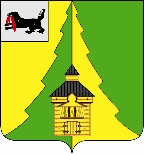 Российская Федерация	Иркутская область	Нижнеилимский муниципальный район	АДМИНИСТРАЦИЯ			ПОСТАНОВЛЕНИЕОт «25» __12__2018 г. № _1184_   г. Железногорск-Илимский«Об утверждении плана мероприятий по реализации стратегии социально-экономического развития муниципального образования «Нижнеилимский район» на период 2019-2029 годов»В соответствии Федеральным законом от 06.10.2003 № 131-ФЗ «Об общих принципах организации местного самоуправления в Российской Федерации», Федеральным законом от 28.06.2014 года № 172-ФЗ "О стратегическом планировании в Российской Федерации", постановлением администрации Нижнеилимского муниципального района от 26.09.2016 года № 708 «Об утверждении Порядка разработки, корректировки, мониторинга и контроля реализации стратегии социально-экономического развития муниципального образования «Нижнеилимский район» и плана мероприятий по реализации стратегии социально-экономического развития муниципального образования «Нижнеилимский»», руководствуясь Уставом  муниципального образования «Нижнеилимский район» администрация Нижнеилимского муниципального районаПОСТАНОВЛЯЕТ:1. Утвердить план мероприятий по реализации стратегии социально-экономического развития муниципального образования «Нижнеилимский район» на период 2019-2029 годов (прилагается).2. Настоящее Постановление опубликовать в периодическом печатном издании «Вестник Думы и администрации Нижнеилимского муниципального района», разместить на официальном информационном сайте МО «Нижнеилимский район».	3. Контроль за исполнением настоящего Постановления возложить на заместителя мэра района по вопросам экономики и финансам Г.П. Козак.Мэр района                  			                            М.С. РомановРассылка: в дело-2, органам администрации, заместителям мэра, МКУ «Центр» С.А. Нежевлева3-15-81Приложение к постановлению администрации Нижнеилимского муниципального района от «___» ____________ 2018 г. № _____   ПЛАН МЕРОПРИЯТИЙПО РЕАЛИЗАЦИИ СТРАТЕГИИ СОЦИАЛЬНО-ЭКОНОМИЧЕСКОГО РАЗВИТИЯМУНИЦИПАЛЬНОГО ОБРАЗОВАНИЯ «НИЖНЕИЛИМСКИЙ РАЙОННА»№НаименованиемероприятияВиддокументаСрок исполненияОтветственный исполнительОжидаемый результатОжидаемый результатОжидаемый результатОжидаемый результатОжидаемый результатОжидаемый результатОжидаемый результатОжидаемый результат№НаименованиемероприятияВиддокументаСрок исполненияОтветственный исполнительНаименование показателя,единица измеренияПлановое значение показателя, ед.Плановое значение показателя, ед.Плановое значение показателя, ед.Плановое значение показателя, ед.Плановое значение показателя, ед.Плановое значение показателя, ед.Плановое значение показателя, ед.№НаименованиемероприятияВиддокументаСрок исполненияОтветственный исполнительНаименование показателя,единица измерения201920202021202220232024-20291.Стратегическая цель «Развитие человеческого потенциала»Стратегическая цель «Развитие человеческого потенциала»Стратегическая цель «Развитие человеческого потенциала»Стратегическая цель «Развитие человеческого потенциала»Стратегическая цель «Развитие человеческого потенциала»Стратегическая цель «Развитие человеческого потенциала»Стратегическая цель «Развитие человеческого потенциала»Стратегическая цель «Развитие человеческого потенциала»Стратегическая цель «Развитие человеческого потенциала»Стратегическая цель «Развитие человеческого потенциала»Стратегическая цель «Развитие человеческого потенциала»1.1.Тактическая цель «Совершенствование сферы образования на территории Нижнеилимского района»Тактическая цель «Совершенствование сферы образования на территории Нижнеилимского района»Тактическая цель «Совершенствование сферы образования на территории Нижнеилимского района»Тактическая цель «Совершенствование сферы образования на территории Нижнеилимского района»Тактическая цель «Совершенствование сферы образования на территории Нижнеилимского района»Тактическая цель «Совершенствование сферы образования на территории Нижнеилимского района»Тактическая цель «Совершенствование сферы образования на территории Нижнеилимского района»Тактическая цель «Совершенствование сферы образования на территории Нижнеилимского района»Тактическая цель «Совершенствование сферы образования на территории Нижнеилимского района»Тактическая цель «Совершенствование сферы образования на территории Нижнеилимского района»Тактическая цель «Совершенствование сферы образования на территории Нижнеилимского района»1.1.1.Тактическая задача «Организация предоставления доступного и качественного дошкольного, общего, дополнительного образования в соответствии с ФГОС»Тактическая задача «Организация предоставления доступного и качественного дошкольного, общего, дополнительного образования в соответствии с ФГОС»Тактическая задача «Организация предоставления доступного и качественного дошкольного, общего, дополнительного образования в соответствии с ФГОС»Тактическая задача «Организация предоставления доступного и качественного дошкольного, общего, дополнительного образования в соответствии с ФГОС»Тактическая задача «Организация предоставления доступного и качественного дошкольного, общего, дополнительного образования в соответствии с ФГОС»Тактическая задача «Организация предоставления доступного и качественного дошкольного, общего, дополнительного образования в соответствии с ФГОС»Тактическая задача «Организация предоставления доступного и качественного дошкольного, общего, дополнительного образования в соответствии с ФГОС»Тактическая задача «Организация предоставления доступного и качественного дошкольного, общего, дополнительного образования в соответствии с ФГОС»Тактическая задача «Организация предоставления доступного и качественного дошкольного, общего, дополнительного образования в соответствии с ФГОС»Тактическая задача «Организация предоставления доступного и качественного дошкольного, общего, дополнительного образования в соответствии с ФГОС»Тактическая задача «Организация предоставления доступного и качественного дошкольного, общего, дополнительного образования в соответствии с ФГОС»Выполнение функций органами местного само-управления в области социальной политикиМуниципальная программа «Реализация полномочий в области социальной политики»2019-2029администрация Нижнеилимско-го муниципа-льного районаКол-во детей с ОВЗ, прошедших дистанционное обучение в образовательных организациях, чел.121212121212Организация и обеспечение общедоступного и бесплатного дошкольного образованияМуниципальная программа «Развитие образования  в  Нижнеилимскоммуниципальном районе» 2019-2029Департамент образования администрации Нижнеилимско-го муниципа-льного районаОтношение численности детей 3 - 7 лет, которым предоставлена возможность получать услуги дошкольного образования, к численности детей в возрасте 3 -7 лет, скорректированной на численность детей в возрасте 5 -7 лет, обучающихся в школе, %100100100100100100Организация и обеспечение общедо-ступного и бесплат-ного начального общего, основного общего, среднего общего образованияМуниципальная программа «Развитие образования  в  Нижнеилимскоммуниципальном районе» 2019-2029Департамент образования администрации Нижнеилимско-го муниципа-льного районаУдельный вес численности выпускников 11 классов, получивших аттестат о среднем общем образовании, %9595969899100Организация и обеспечение общедоступного и бесплатного начального общего, основного общего, среднего общего образованияМуниципальная программа «Развитие образования  в  Нижнеилимскоммуниципальном районе» 2019-2029Департамент образования администрации Нижнеилимско-го муниципа-льного районаДоля общеобразовательных учреждений, в которых действу-ют службы сопровождения, обеспечивающие эффективность коррекционной работы (от числа общеобразовательных учрежде-ний, в которых есть обучающи-еся по адаптированным образова-тельным программам), %8587,587,587,587,5100Организация предоставления дополнительного образования детейМуниципальная программа «Развитие  образования  в  Нижнеилимскоммуниципальном районе» 2019-2029Департамент образования администрации Нижнеилимского муниципаль-ного районаДоля детей и молодежи в возрасте от 5 до 18 лет, вовлече-нных в освоение дополнительных программ, в общей численности детей и молодежи в возрасте от 5 до 18 лет, %4550607080851.1.2.Тактическая задача «Развитие дошкольного общего и дополнительного образования на территории Нижнеилимского района»Тактическая задача «Развитие дошкольного общего и дополнительного образования на территории Нижнеилимского района»Тактическая задача «Развитие дошкольного общего и дополнительного образования на территории Нижнеилимского района»Тактическая задача «Развитие дошкольного общего и дополнительного образования на территории Нижнеилимского района»Тактическая задача «Развитие дошкольного общего и дополнительного образования на территории Нижнеилимского района»Тактическая задача «Развитие дошкольного общего и дополнительного образования на территории Нижнеилимского района»Тактическая задача «Развитие дошкольного общего и дополнительного образования на территории Нижнеилимского района»Тактическая задача «Развитие дошкольного общего и дополнительного образования на территории Нижнеилимского района»Тактическая задача «Развитие дошкольного общего и дополнительного образования на территории Нижнеилимского района»Тактическая задача «Развитие дошкольного общего и дополнительного образования на территории Нижнеилимского района»Тактическая задача «Развитие дошкольного общего и дополнительного образования на территории Нижнеилимского района»Социальная поддержка обучающимся в образовательных учрежденияхМуниципальная программа «Реализация полномочий в области социальной политики»2019-2029администрация Нижнеилимско-го муниципального районаКоличество обучающихся, полу-чающих льготное питание в обра-зовательных организациях, чел160016001600160016001600Планирование и создание условий для обучения учащихся по  ФГОС, закупка оборудования и материалов, учебников и методических пособий, повышение квалифика-ции педагогов, создание сетей по обмену передовым опытомМуниципальная программа «Развитие  образования  в  Нижнеилимскоммуниципальном районе»2019-2029Департамент образования администрации Нижнеилимско-го муниципального районаУдельный вес численности обучающихся, которым обеспечена возможность пользоваться современным оборудованием, в том числе в соответствии с требованиями ФГОС, %8080808080100  Создание в учреждении развивающей образовательной среды     Муниципальная программа «Развитие образования  в  Нижнеилимскоммуниципальном районе» 2019-2029Департамент образования администрации Нижнеилимско-го муниципального районаСтроительство веранд и спортивных сооружений на участках; приобретение и установка малых форм на территории дошкольных образовательных учреждений, ед.242000Формированием независи-мой объективной системы  оценки индивидуальных образовательных достиже-ний обучающихся, оценки качества образования, предоставляемого образо-вательным учреждением, с широким участием потре-бителей и общественных институтов.Муниципальная программа «Развитие  образования  в  Нижнеилимскоммуниципальном районе» 2019-2029Департамент образования администрации Нижнеилимско-го муниципа-льного районаУдовлетворенность населения качеством реализации основных образовательных программ, %92959698100100    Улучшение материально-технической и учебно-материальной базы и обеспечение здоровье-сберегающих условий об-разовательного процессаМуниципальная программа «Развитие  образования  в  Нижнеилимскоммуниципальном районе» 2019-2029Департамент образования администрации Нижнеилимского муниципа-льного районаДоля обучающихся, которым созданы современные условия для занятий физической культу-рой, в том числе обеспечена воз-можность пользоваться совре-менно оборудованными спорт-залами и спортплощадками, %555555555560Оснащение образователь-ных учреждений современ-ным учебнолабораторным оборудованием, научноис-следовательскими, цифро-выми лабораториями, сов-ременными интерактив-ными аудио-видео средст-вами обучения, широко-полосным скоростным Ин-тернетом за счет средств консолидированного бюджета.Муниципальная программа «Развитие образования  в  Нижнеилимскоммуниципальном районе» 2019-2029Департамент образования администрации Нижнеилимско-го муниципального районаДоля общеобразовательных учреждений, имеющих собственный сайт в сети Интернет в соответствии с требованиями законодательства, %808090100100100Создание условий для проявления способно-стей каждым обучающи-мся и совершенствования системы выявления и поддержки талантливых детей и подростковМуниципальная программа «Развитие  образования  в  Нижнеилимскоммуниципальном районе» 2019-2029Департамент образования администрации Нижнеилимско-го муниципального района Удельный вес участников всероссийской олимпиады школьников на муниципальном этапе ее проведения, %41,54242434445Развитие сетевого взаи-модействия образо-вательных учреждений, в т.ч. использование дистанционных форм обучения (участие в проекте «Телешкола»)Муниципальная программа «Развитие  образования  в  Нижнеилимскоммуниципальном районе» 2019-2029Департамент образования администрации Нижнеилимско-го муниципального районаУдельный вес численности обучающихся 8-11 классов общеобразовательных учреждений, занимающихся в очно-заочных и заочных (дистанционных) школах, %15,517,519,5202025Создание прозрачной, от-крытой системы инфор-мирования граждан о предоставляемых образовательных услу-гах, совершенствование использования возмож-ностей Интернета в дея-тельности общеобразова-тельных учреждений, обеспечение работы сайтов общеобразовате-льных учреждений.Муниципальная программа «Развитие  образования  в  Нижнеилимскоммуниципальном районе» 2019-2029Департамент образования администрации Нижнеилимско-го муниципального районаДоля дошкольных образовательных учреждений, имеющих централизованный доступ к сети интернет, к информационным ресурсам, %505280100100100Развитие форм государственно-общественного управления образованиемМуниципальная программа «Развитие образования  в  Нижнеилимскоммуниципальном районе» 2019-2029Департамент образования администрации Нижнеилимско-го муниципального районаДоля образовательных учреж-дений, в которых орган государ-ственно-общественного управле-ния принимает участие в разра-ботке и утверждении нормати-вно-правовых актов школы и образовательных, целевых прог-рамм (от количества учреждений, в которых создан орган государс-твенно-общественного управления), %646474808590Развитие кадрового потенциала системы образованияМуниципальная программа «Развитие образования  в  Нижнеилимскоммуниципальном районе» 2019-2029Департамент образования администрации Нижнеилимско-го муниципа-льного районаУдельный вес численности педагогических работников и руководителей, имеющих высшее профессиональное образование, %636465707275Развитие кадрового потенциала системы образованияМуниципальная программа «Развитие образования в  Нижнеилимскоммуниципальном районе» 2019-2029Департамент образования администрации Нижнеилимско-го муниципа-льного районаУдельный вес численности педагогических работников и руководителей, прошедших курсы повышения квалификации в общей численности педагогических работников образовательных учреждений, %748083858790Развитие кадрового потенциала системы образованияМуниципальная программа «Развитие  образования  в  Нижнеилимскоммуниципальном районе» 2019-2029Департамент образования администрации Нижнеилимско-го муниципального районаОбеспеченность педагогическими кадрами образовательных учреждений района, %9898989898100Введение в практику работы школ эффективного контрактаМуниципальная программа «Развитие образования  в  Нижнеилимскоммуниципальном районе» 2019-2029Департамент образования администрации Нижнеилимско-го муниципа-льного районаКоличество образовательных организаций района, переведенных на систему эффективного контракта, %708090100100100    Совершенствование организации питания в общеобразовательных учрежденияхМуниципальная программа «Развитие образования в  Нижнеилимскоммуниципальном районе» 2019-2029Департамент образования администрации Нижнеилимско-го муниципа-льного районаДоля обучающихся, обеспеченных сбалансированным горячим питанием, %9595959697100  Приобретение школьных автобусов для перевозки детей  Муниципальная программа «Развитиеобразования в  Нижнеилимскоммуниципальном районе» 2019-2029Департамент образования администрации Нижнеилимско-го муниципа-льного районаКоличество приобретенных школьных автобусов100021Проведение комплекса мер по созданию безопа-сных, комфортных, здоровьесберегающих условий в зданиях обра-зовательных учрежденийМуниципальная программа «Развитиеобразования в  Нижнеилимскоммуниципальном районе» 2019-2029Департамент образования администрации Нижнеилимско-го муниципа-льного районаколичество зданий образовательных учреждений введенных в эксплуатацию после проведения работ по капитальному ремонту, ед.6444421.1.3.Тактическая задача «Организация отдыха и оздоровление детей»Тактическая задача «Организация отдыха и оздоровление детей»Тактическая задача «Организация отдыха и оздоровление детей»Тактическая задача «Организация отдыха и оздоровление детей»Тактическая задача «Организация отдыха и оздоровление детей»Тактическая задача «Организация отдыха и оздоровление детей»Тактическая задача «Организация отдыха и оздоровление детей»Тактическая задача «Организация отдыха и оздоровление детей»Тактическая задача «Организация отдыха и оздоровление детей»Тактическая задача «Организация отдыха и оздоровление детей»Тактическая задача «Организация отдыха и оздоровление детей»Организация летнего отдыха, оздоровления и занятости детей и подростковМуниципальная программа «Развитие образования в  Нижнеилимскоммуниципальном районе»2019-2029Департамент образования администрации Нижнеилимского муниципа-льного районаКоличество детей, охваченных отдыхом и оздоровлением в лагерях дневного пребывания, ед.120012001200120012001200 Организация работы профильных смен в рамках работы лагерей дневного пребыванияМуниципальная программа «Развитие образования в  Нижнеилимскоммуниципальном районе»2019-2029Департамент образования администрации Нижнеилимско-го муниципа-льного районаДоля школьников, охваченных различными формами трудового воспитания на базе образовательных учреждений, %454545454550Организация летней занятости школьников, состоящих на учете в органах ПДН.Муниципальная программа «Развитие образования  в  Нижнеилимскоммуниципальном районе» 2019-2029Департамент образования администрации Нижнеилимско-го муниципа-льного районаДоля несовершеннолетних, состоящих на учете в органах ПДН, охваченных летней занятостью, %808080808080Строительство объектов образованияСтроительство объектов образованияСтроительство объектов образованияСтроительство объектов образованияСтроительство объектов образованияСтроительство объектов образованияСтроительство объектов образованияСтроительство объектов образованияСтроительство объектов образованияСтроительство объектов образованияСтроительство объектов образованияСтроительство детского сада на     75 мест в п. ЧистополянскийГосударственная региональная программа Иркутской области «Создание новых мест  в общеобразовательных  организациях Иркутской области в соответствии с  прогнозируемой  потребностью  и современными  условиями  обучения  на  2016-2025годы»2019-2029Департамент образования администрации Нижнеилимского муниципа-льного районаПлановое количество мест в учреждениях образования, ед.7500000Строительство детского сада на 49 мест в п.Чистополянский Муниципальная программа «Осу-ществление бюджетных инвести-ций в объекты муниципальной соб-ственности учреждениям бюджет-ной сферы Нижнеилимского муниципального района»2019-2029администрация Нижнеилимского муниципа-льного районаВвод в эксплуатацию учреждений образования / Количество объектов1Строительство образовательного комплекса (школа на 60 учащихся и детский сад на 20 мест) в п.СоцгородокМуниципальная программа «Осу-ществление бюджетных инвести-ций в объекты муниципальной соб-ственности учреждениям бюджет-ной сферы Нижнеилимского муниципального района»2019-2029администрация Нижнеилимско-го муниципального районаВвод в эксплуатацию учреждений образования / Количество объектов1Капитальный ремонт объектов сферы образованияКапитальный ремонт объектов сферы образованияКапитальный ремонт объектов сферы образованияКапитальный ремонт объектов сферы образованияКапитальный ремонт объектов сферы образованияКапитальный ремонт объектов сферы образованияКапитальный ремонт объектов сферы образованияКапитальный ремонт объектов сферы образованияКапитальный ремонт объектов сферы образованияКапитальный ремонт объектов сферы образованияКапитальный ремонт объектов сферы образованияКапитальный ремонт здания МОУ "Хребтовская СОШ"Муниципальная программа «Осу-ществление бюджетных инвести-ций в объекты муниципальной соб-ственности учреждениям бюджет-ной сферы Нижнеилимского муниципального района»2019-2029администрация Нижнеилимско-го муниципа-льного районаПриведение технического состояния объектов образования и культуры в соответствие требованиям санитарных и пожарных норм / Количество объектов1Капитальный ремонт здания МОУ "Новоигирменская СОШ № 1"Муниципальная программа «Осу-ществление бюджетных инвести-ций в объекты муниципальной соб-ственности учреждениям бюджет-ной сферы Нижнеилимского муниципального района»2019-2029администрация Нижнеилимского муниципа-льного районаПриведение технического состояния объектов образования и культуры в соответствие требованиям санитарных и пожарных норм / Количество объектов1Капитальный ремонт благоустройства территории прилегаю-щей к зданию МБДОУ             ЦРР - детский сад № 12 "Золотая рыбка"Муниципальная программа «Осу-ществление бюджетных инвести-ций в объекты муниципальной соб-ственности учреждениям бюджет-ной сферы Нижнеилимского муниципального района»2019-2029администрация Нижнеилимского муниципа-льного районаПриведение технического состояния объектов образования и культуры в соответствие требованиям санитарных и пожарных норм / Количество объектов1Капитальный ремонт здания МОУ "Железногорская СОШ № 1"Муниципальная программа «Осу-ществление бюджетных инвести-ций в объекты муниципальной соб-ственности учреждениям бюджет-ной сферы Нижнеилимского муниципального района»2019-2029администрация Нижнеилимско-го муниципа-льного районаПриведение технического состояния объектов образования и культуры в соответствие требованиям санитарных и пожарных норм / Количество объектов1Капитальный ремонт здания МОУ "Шестаковская СОШ"Муниципальная программа «Осу-ществление бюджетных инвести-ций в объекты муниципальной соб-ственности учреждениям бюджет-ной сферы Нижнеилимского муниципального района»2019-2029администрация Нижнеилимско-го муниципа-льного районаПриведение технического состо-яния объектов образования и ку-льтуры в соответствие требова-ниям санитарных и пожарных норм / Количество объектов1Капитальный ремонт здания МКОУ "Коршуновская СОШ" Муниципальная программа «Осуществление бюджетных инвестиций в объекты муниципа-льной собственности учреждениям бюджетной сферы Нижнеилим-ского муниципального района» 2019-2029администрация Нижнеилимско-го муниципа-льного районаПриведение технического состояния объектов образования и культуры в соответствие требованиям санитарных и пожарных норм / Количество объектов1Капитальный ремонт здания МБОУ "Железногорская СОШ № 4"Муниципальная программа «Осуществление бюджетных инвестиций в объекты муниципа-льной собственности учреждениям бюджетной сферы Нижнеилим-ского муниципального района» 2019-2029администрация Нижнеилимско-го муниципа-льного районаКоличество объектов Приведение технического состояния объектов образования и культуры в соответствие требованиям санитарных и пожарных норм / Количество объектов1Капитальный ремонт здания МОУ "Железногорская СОШ № 3"Муниципальная программа «Осуществление бюджетных инвестиций в объекты муниципа-льной собственности учреждениям бюджетной сферы Нижнеилим-ского муниципального района» 2019-2029администрация Нижнеилимско-го муниципа-льного районаПриведение технического состояния объектов образования и культуры в соответствие требованиям санитарных и пожарных норм / Количество объектов1Капитальный ремонт здания МОУ "Железногорская СОШ № 5 им. А.Н. Радищева"Муниципальная программа «Осуществление бюджетных инвестиций в объекты муниципа-льной собственности учреждениям бюджетной сферы Нижнеилим-ского муниципального района» 2019-2029администрация Нижнеилимско-го муниципа-льного районаПриведение технического состояния объектов образования и культуры в соответствие требованиям санитарных и пожарных норм / Количество объектов1Капитальный ремонт здания МБДОУ ЦРР - детский сад  № 12 "Золотая рыбка"Муниципальная программа «Осу-ществление бюджетных инвести-ций в объекты муниципальной соб-ственности учреждениям бюджет-ной сферы Нижнеилимского муниципального района»2019-2029администрация Нижнеилимско-го муниципа-льного районаРазработка проектной докуме-нтации / Количество объектов1Капитальный ремонт здания МБДОУ ЦРР - детский сад  № 12 "Золотая рыбка"Муниципальная программа «Осу-ществление бюджетных инвести-ций в объекты муниципальной соб-ственности учреждениям бюджет-ной сферы Нижнеилимского муниципального района»2019-2029администрация Нижнеилимско-го муниципа-льного районаПриведение технического состо-яния объектов образования и культуры в соответствие требова-ниям санитарных и пожарных норм / Количество объектов1Перепланировка здания МДОУ детский сад «Снегурочка» п. Новоилимск с целью создания интернатаМуниципальная программа «Осу-ществление бюджетных инвести-ций в объекты муниципальной соб-ственности учреждениям бюджет-ной сферы Нижнеилимского муниципального района»2019-2029администрация Нижнеилимско-го муниципа-льного районаПриведение технического состояния объектов образования и культуры в соответствие требованиям санитарных и пожарных норм / Количество объектов1Капитальный ремонт крыши здания МБУ ДО "ЦРТДиЮ",  располо-женного по адресу: Иркутская обл.,г. Желез-ногорск-Илимский, квартал 1, дом 44аМуниципальная программа «Осу-ществление бюджетных инвести-ций в объекты муниципальной соб-ственности учреждениям бюджет-ной сферы Нижнеилимского муниципального района»2019-2029администрация Нижнеилимского муниципа-льного районаПриведение технического состояния объектов образования и культуры в соответствие требованиям санитарных и пожарных норм / Количество объектов1 Выборочный капитальный ремонт здания МБДОУ детский сад "Лесная сказка"Муниципальная программа «Осу-ществление бюджетных инвести-ций в объекты муниципальной соб-ственности учреждениям бюджет-ной сферы Нижнеилимского муниципального района»2019-2029администрация Нижнеилимского муниципа-льного районаРазработка проектной документации / Количество объектов1Выборочный капитальный ремонт здания МБДОУ детский сад "Лесная сказка"Муниципальная программа «Осу-ществление бюджетных инвести-ций в объекты муниципальной соб-ственности учреждениям бюджет-ной сферы Нижнеилимского муниципального района»2019-2029администрация Нижнеилимского муниципа-льного районаПриведение технического состо-яния объектов образования и ку-льтуры  в соответствие требова-ниям санитарных и пожарных норм / Количество объектов1Выборочный капитальный ремонт здания МДОУ Детский сад комбинированного вида № 1 "Лесная полянка"Муниципальная программа «Осу-ществление бюджетных инвести-ций в объекты муниципальной соб-ственности учреждениям бюджет-ной сферы Нижнеилимского муниципального района»2019-2029администрация Нижнеилимского муниципа-льного районаРазработка проектной докумен-тации / Количество объектов1 Выборочный капитальный ремонт здания МДОУ Детский сад комбинированного вида № 1 "Лесная полянка"Муниципальная программа «Осу-ществление бюджетных инвести-ций в объекты муниципальной соб-ственности учреждениям бюджет-ной сферы Нижнеилимского муниципального района»2019-2029администрация Нижнеилимского муниципа-льного районаПриведение технического состояния объектов образования и культуры  в соответствие тре-бованиям санитарных и пожа-рных норм / Кол-во объектов1Выборочный капитальный ремонт здания МОУ "Новоигирменская СОШ № 3"Муниципальная программа «Осу-ществление бюджетных инвести-ций в объекты муниципальной соб-ственности учреждениям бюджет-ной сферы Нижнеилимского муниципального района»2019-2029администрация Нижнеилимско-го муниципа-льного районаРазработка проектной документации / Количество объектов1Выборочный капитальный ремонт здания МБОУ ДО "ДЮСШ"Муниципальная программа «Осу-ществление бюджетных инвести-ций в объекты муниципальной соб-ственности учреждениям бюджет-ной сферы Нижнеилимского муниципального района»2019-2029администрация Нижнеилимско-го муниципа-льного районаПриведение технического состояния объектов образования и культуры в соответствие требованиям санитарных и пожарных норм / Количество объектов11.2.Тактическая цель «Создание условий для развития молодежной среды на территории Нижнеилимского района»Тактическая цель «Создание условий для развития молодежной среды на территории Нижнеилимского района»Тактическая цель «Создание условий для развития молодежной среды на территории Нижнеилимского района»Тактическая цель «Создание условий для развития молодежной среды на территории Нижнеилимского района»Тактическая цель «Создание условий для развития молодежной среды на территории Нижнеилимского района»Тактическая цель «Создание условий для развития молодежной среды на территории Нижнеилимского района»Тактическая цель «Создание условий для развития молодежной среды на территории Нижнеилимского района»Тактическая цель «Создание условий для развития молодежной среды на территории Нижнеилимского района»Тактическая цель «Создание условий для развития молодежной среды на территории Нижнеилимского района»Тактическая цель «Создание условий для развития молодежной среды на территории Нижнеилимского района»Тактическая цель «Создание условий для развития молодежной среды на территории Нижнеилимского района»1.2.1.Тактическая задача «Содействие всестороннему развитию молодежи, создание условий для её социализации, эффективной самореализации, участии молодежи в общественно-политической и социально-экономической жизни общества»Тактическая задача «Содействие всестороннему развитию молодежи, создание условий для её социализации, эффективной самореализации, участии молодежи в общественно-политической и социально-экономической жизни общества»Тактическая задача «Содействие всестороннему развитию молодежи, создание условий для её социализации, эффективной самореализации, участии молодежи в общественно-политической и социально-экономической жизни общества»Тактическая задача «Содействие всестороннему развитию молодежи, создание условий для её социализации, эффективной самореализации, участии молодежи в общественно-политической и социально-экономической жизни общества»Тактическая задача «Содействие всестороннему развитию молодежи, создание условий для её социализации, эффективной самореализации, участии молодежи в общественно-политической и социально-экономической жизни общества»Тактическая задача «Содействие всестороннему развитию молодежи, создание условий для её социализации, эффективной самореализации, участии молодежи в общественно-политической и социально-экономической жизни общества»Тактическая задача «Содействие всестороннему развитию молодежи, создание условий для её социализации, эффективной самореализации, участии молодежи в общественно-политической и социально-экономической жизни общества»Тактическая задача «Содействие всестороннему развитию молодежи, создание условий для её социализации, эффективной самореализации, участии молодежи в общественно-политической и социально-экономической жизни общества»Тактическая задача «Содействие всестороннему развитию молодежи, создание условий для её социализации, эффективной самореализации, участии молодежи в общественно-политической и социально-экономической жизни общества»Тактическая задача «Содействие всестороннему развитию молодежи, создание условий для её социализации, эффективной самореализации, участии молодежи в общественно-политической и социально-экономической жизни общества»Тактическая задача «Содействие всестороннему развитию молодежи, создание условий для её социализации, эффективной самореализации, участии молодежи в общественно-политической и социально-экономической жизни общества»Организация мероприятий с целью создания условий для личностного всестороннего развития молодежи, ее успешной социализации и эффективной самореализацииМуниципальная программа «Молодежная политика в Нижнеилимском муниципальном районе» 2019-2029Отдел по культуре, спорту и делам молодежи администрации Нижнеилимско-го муниципа-льного районаКоличество мероприятий, нап-равленных всестороннее разви-тие молодежи, ее успешной социализации и эффективной самореализации ,ед.130130130130130130Организация мероприятий с целью создания условий для личностного всестороннего развития молодежи, ее успешной социализации и эффективной самореализацииМуниципальная программа «Молодежная политика в Нижнеилимском муниципальном районе» 2019-2029Отдел по культуре, спорту и делам молодежи администрации Нижнеилимско-го муниципа-льного районаКоличество участников (детей и молодежи), принявших участие в районных мероприятиях направ-ленных всестороннее развитие молодежи, ее успешной социали-зации и эффективной самореа-лизации, тыс. чел.15,215,515,515,515,515,5Организация мероприятий с целью создания условий для личностного всестороннего развития молодежи, ее успешной социализации и эффективной самореализацииМуниципальная программа «Молодежная политика в Нижнеилимском муниципальном районе» 2019-2029Отдел по культуре, спорту и делам молодежи администрации Нижнеилимско-го муниципа-льного районаКоличество выявленной талан-тливой и социально активной молодежи, чел.506565656565Организация мероприятий с целью создания условий для личностного всестороннего развития молодежи, ее успешной социализации и эффективной самореализацииМуниципальная программа «Молодежная политика в Нижнеилимском муниципальном районе» 2019-2029Отдел по культуре, спорту и делам молодежи администрации Нижнеилимско-го муниципа-льного районаКоличество посещений интернет ресурса «Молодежь Приилимья», тыс. чел.6688881.2.2.Тактическая задача «Патриотическое воспитание детей и молодежи: гражданское, военно-патриотическое, духовно-нравственное, правовое воспитание»Тактическая задача «Патриотическое воспитание детей и молодежи: гражданское, военно-патриотическое, духовно-нравственное, правовое воспитание»Тактическая задача «Патриотическое воспитание детей и молодежи: гражданское, военно-патриотическое, духовно-нравственное, правовое воспитание»Тактическая задача «Патриотическое воспитание детей и молодежи: гражданское, военно-патриотическое, духовно-нравственное, правовое воспитание»Тактическая задача «Патриотическое воспитание детей и молодежи: гражданское, военно-патриотическое, духовно-нравственное, правовое воспитание»Тактическая задача «Патриотическое воспитание детей и молодежи: гражданское, военно-патриотическое, духовно-нравственное, правовое воспитание»Тактическая задача «Патриотическое воспитание детей и молодежи: гражданское, военно-патриотическое, духовно-нравственное, правовое воспитание»Тактическая задача «Патриотическое воспитание детей и молодежи: гражданское, военно-патриотическое, духовно-нравственное, правовое воспитание»Тактическая задача «Патриотическое воспитание детей и молодежи: гражданское, военно-патриотическое, духовно-нравственное, правовое воспитание»Тактическая задача «Патриотическое воспитание детей и молодежи: гражданское, военно-патриотическое, духовно-нравственное, правовое воспитание»Тактическая задача «Патриотическое воспитание детей и молодежи: гражданское, военно-патриотическое, духовно-нравственное, правовое воспитание»Организация мероприя-тий военнопатриотиче-ской направленности (акции, турниры, конкур-сы, слеты, фестивали, игры, спартакиады, ми-тинги, уроки мужества, семинары, конференцииМуниципальная программа «Молодежная политика в Нижнеилимском муниципальном районе»2019-2029Отдел по культуре, спорту и делам молодежи администрации Нижнеилимско-го муниципа-льного районаКоличество районных мероприятий, ед.777888Организация мероприя-тий военнопатриотиче-ской направленности (акции, турниры, конкур-сы, слеты, фестивали, игры, спартакиады, ми-тинги, уроки мужества, семинары, конференцииМуниципальная программа «Молодежная политика в Нижнеилимском муниципальном районе»2019-2029Отдел по культуре, спорту и делам молодежи администрации Нижнеилимско-го муниципа-льного районаКоличество участников районных мероприятий, чел.500500550600600600Организация мероприя-тий военнопатриотиче-ской направленности (акции, турниры, конкур-сы, слеты, фестивали, игры, спартакиады, ми-тинги, уроки мужества, семинары, конференцииМуниципальная программа «Молодежная политика в Нижнеилимском муниципальном районе»2019-2029Отдел по культуре, спорту и делам молодежи администрации Нижнеилимско-го муниципа-льного районаКоличество информационных материалов, ед.8080808080801.2.3.Тактическая задача «Профилактика экстремизма и терроризма среди детей и молодежи»Тактическая задача «Профилактика экстремизма и терроризма среди детей и молодежи»Тактическая задача «Профилактика экстремизма и терроризма среди детей и молодежи»Тактическая задача «Профилактика экстремизма и терроризма среди детей и молодежи»Тактическая задача «Профилактика экстремизма и терроризма среди детей и молодежи»Тактическая задача «Профилактика экстремизма и терроризма среди детей и молодежи»Тактическая задача «Профилактика экстремизма и терроризма среди детей и молодежи»Тактическая задача «Профилактика экстремизма и терроризма среди детей и молодежи»Тактическая задача «Профилактика экстремизма и терроризма среди детей и молодежи»Тактическая задача «Профилактика экстремизма и терроризма среди детей и молодежи»Тактическая задача «Профилактика экстремизма и терроризма среди детей и молодежи»Организация и проведение мероприятий, направленных на профилактику экстремизма и терроризма среди детей и молодежиМуниципальная программа «Молодежная политика в Нижнеилимском муниципальном районе»2019-2029Отдел по культуре, спорту и делам молодежи администрации Нижнеилимского муниципа-льного районаКоличество профилактических мероприятий для детей и молодежи, ед.888888Организация и проведение мероприятий, направленных на профилактику экстремизма и терроризма среди детей и молодежиМуниципальная программа «Молодежная политика в Нижнеилимском муниципальном районе»2019-2029Отдел по культуре, спорту и делам молодежи администрации Нижнеилимского муниципа-льного районаКоличество детей и молодежи, участвующих в профилактичес-ких мероприятиях, чел.400400400400400400Организация и проведение мероприятий, направленных на профилактику экстремизма и терроризма среди детей и молодежиМуниципальная программа «Молодежная политика в Нижнеилимском муниципальном районе»2019-2029Отдел по культуре, спорту и делам молодежи администрации Нижнеилимского муниципа-льного районаКоличество мероприятий по противодействию терроризму и экстремизму, ед.111111Организация и проведение мероприятий, направленных на профилактику экстремизма и терроризма среди детей и молодежиМуниципальная программа «Молодежная политика в Нижнеилимском муниципальном районе»2019-2029Отдел по культуре, спорту и делам молодежи администрации Нижнеилимского муниципа-льного районаКоличество мероприятий по ин-формационному противодейств-ию терроризму и экстремизму,ед.8888881.2.4.Тактическая задача  «Профилактика наркомании, иных социально-негативных явлений среди детей и молодежи,  пропаганда здорового образа жизни. Развитие волонтерского движения»Тактическая задача  «Профилактика наркомании, иных социально-негативных явлений среди детей и молодежи,  пропаганда здорового образа жизни. Развитие волонтерского движения»Тактическая задача  «Профилактика наркомании, иных социально-негативных явлений среди детей и молодежи,  пропаганда здорового образа жизни. Развитие волонтерского движения»Тактическая задача  «Профилактика наркомании, иных социально-негативных явлений среди детей и молодежи,  пропаганда здорового образа жизни. Развитие волонтерского движения»Тактическая задача  «Профилактика наркомании, иных социально-негативных явлений среди детей и молодежи,  пропаганда здорового образа жизни. Развитие волонтерского движения»Тактическая задача  «Профилактика наркомании, иных социально-негативных явлений среди детей и молодежи,  пропаганда здорового образа жизни. Развитие волонтерского движения»Тактическая задача  «Профилактика наркомании, иных социально-негативных явлений среди детей и молодежи,  пропаганда здорового образа жизни. Развитие волонтерского движения»Тактическая задача  «Профилактика наркомании, иных социально-негативных явлений среди детей и молодежи,  пропаганда здорового образа жизни. Развитие волонтерского движения»Тактическая задача  «Профилактика наркомании, иных социально-негативных явлений среди детей и молодежи,  пропаганда здорового образа жизни. Развитие волонтерского движения»Тактическая задача  «Профилактика наркомании, иных социально-негативных явлений среди детей и молодежи,  пропаганда здорового образа жизни. Развитие волонтерского движения»Тактическая задача  «Профилактика наркомании, иных социально-негативных явлений среди детей и молодежи,  пропаганда здорового образа жизни. Развитие волонтерского движения»Организация и проведение мероприятий, направленных на профилактику социально-негативных явлений: на формирование здорового образа жизни среди детей и молодежиМуниципальная программа «Молодежная политика в Нижнеилимском муниципальном районе»2019-2029Отдел по культуре, спорту и делам молодежи администрации Нижнеилимско-го муниципа-льного районаДоля детей и молодежи, охваче-нных профилактическими меро-приятиями, от общей численности молодежи района, %18,318,318,318,918,918,9Организация и проведение мероприятий, направленных на профилактику социально-негативных явлений: на формирование здорового образа жизни среди детей и молодежиМуниципальная программа «Молодежная политика в Нижнеилимском муниципальном районе»2019-2029Отдел по культуре, спорту и делам молодежи администрации Нижнеилимско-го муниципа-льного районаКоличество детей и молодежи, охваченных профилактическими мероприятиями, чел.160016001600165016501650Организация и проведение мероприятий, направленных на профилактику социально-негативных явлений: на формирование здорового образа жизни среди детей и молодежиМуниципальная программа «Молодежная политика в Нижнеилимском муниципальном районе»2019-2029Отдел по культуре, спорту и делам молодежи администрации Нижнеилимско-го муниципа-льного районаСохранение количества меро-приятий, направленных на про-филактику наркомании и иных социально-негативных явлений среди детей и молодежи, направленных на пропаганду здорового образа жизни, ед.111111111111Организация и проведение мероприятий, направленных на профилактику социально-негативных явлений: на формирование здорового образа жизни среди детей и молодежиМуниципальная программа «Молодежная политика в Нижнеилимском муниципальном районе»2019-2029Отдел по культуре, спорту и делам молодежи администрации Нижнеилимско-го муниципа-льного районаРазвитие волонтерского движения, чел.250250250270270270Организация и проведение мероприятий, направленных на профилактику социально-негативных явлений: на формирование здорового образа жизни среди детей и молодежиМуниципальная программа «Молодежная политика в Нижнеилимском муниципальном районе»2019-2029Отдел по культуре, спорту и делам молодежи администрации Нижнеилимско-го муниципа-льного районаКоличество, распространенных информационных материалов, ед.1200120012001300130013001.2.5.Тактическая задача «Улучшение жилищных условий молодых семей - участников подпрограммы «Молодым семьям – доступное жилье»Тактическая задача «Улучшение жилищных условий молодых семей - участников подпрограммы «Молодым семьям – доступное жилье»Тактическая задача «Улучшение жилищных условий молодых семей - участников подпрограммы «Молодым семьям – доступное жилье»Тактическая задача «Улучшение жилищных условий молодых семей - участников подпрограммы «Молодым семьям – доступное жилье»Тактическая задача «Улучшение жилищных условий молодых семей - участников подпрограммы «Молодым семьям – доступное жилье»Тактическая задача «Улучшение жилищных условий молодых семей - участников подпрограммы «Молодым семьям – доступное жилье»Тактическая задача «Улучшение жилищных условий молодых семей - участников подпрограммы «Молодым семьям – доступное жилье»Тактическая задача «Улучшение жилищных условий молодых семей - участников подпрограммы «Молодым семьям – доступное жилье»Тактическая задача «Улучшение жилищных условий молодых семей - участников подпрограммы «Молодым семьям – доступное жилье»Тактическая задача «Улучшение жилищных условий молодых семей - участников подпрограммы «Молодым семьям – доступное жилье»Тактическая задача «Улучшение жилищных условий молодых семей - участников подпрограммы «Молодым семьям – доступное жилье»Выполнение функций органами местного самоуправления в области социальной политикиМуниципальная программа «Молодежная политика в Нижнеилимском муниципальном районе»2019-2029Отдел по культуре, спорту и делам молодежи администрации Нижнеилимско-го муниципаль-ного районаКоличество молодых семей, получивших социальную выплату на улучшение жилищных условий, ед.222222Выполнение функций органами местного самоуправления в области социальной политикиМуниципальная программа «Молодежная политика в Нижнеилимском муниципальном районе»2019-2029Отдел по культуре, спорту и делам молодежи администрации Нижнеилимско-го муниципаль-ного районаКоличество молодых семей, улучшивших жилищные условия в результате реализации мероприятий подпрограммы, ед.2222221.3.Тактическая цель «Сохранение культурного наследия как основы формирования гражданского общества»Тактическая цель «Сохранение культурного наследия как основы формирования гражданского общества»Тактическая цель «Сохранение культурного наследия как основы формирования гражданского общества»Тактическая цель «Сохранение культурного наследия как основы формирования гражданского общества»Тактическая цель «Сохранение культурного наследия как основы формирования гражданского общества»Тактическая цель «Сохранение культурного наследия как основы формирования гражданского общества»Тактическая цель «Сохранение культурного наследия как основы формирования гражданского общества»Тактическая цель «Сохранение культурного наследия как основы формирования гражданского общества»Тактическая цель «Сохранение культурного наследия как основы формирования гражданского общества»Тактическая цель «Сохранение культурного наследия как основы формирования гражданского общества»Тактическая цель «Сохранение культурного наследия как основы формирования гражданского общества»1.3.1.Тактическая задача  «Создание благоприятной культурной среды, способствующей всестороннему развитию личности»Тактическая задача  «Создание благоприятной культурной среды, способствующей всестороннему развитию личности»Тактическая задача  «Создание благоприятной культурной среды, способствующей всестороннему развитию личности»Тактическая задача  «Создание благоприятной культурной среды, способствующей всестороннему развитию личности»Тактическая задача  «Создание благоприятной культурной среды, способствующей всестороннему развитию личности»Тактическая задача  «Создание благоприятной культурной среды, способствующей всестороннему развитию личности»Тактическая задача  «Создание благоприятной культурной среды, способствующей всестороннему развитию личности»Тактическая задача  «Создание благоприятной культурной среды, способствующей всестороннему развитию личности»Тактическая задача  «Создание благоприятной культурной среды, способствующей всестороннему развитию личности»Тактическая задача  «Создание благоприятной культурной среды, способствующей всестороннему развитию личности»Тактическая задача  «Создание благоприятной культурной среды, способствующей всестороннему развитию личности»Обеспечение деятельно-сти МБУК РДК «Горняк», предоставляющего культурно-досуговых услугиМуниципальная программа «Поддержка и развитие сферы культуры, искусства и дополнительного образования етей в Нижнеилимском районе»2019-2029Отдел по куль-туре, спорту и делам молодёжи администрации Нижнеилимско-го муниципа-льного районаКоличество участников клубных формирований и мастеров декоративно - прикладного творчества, чел.599604609614619624Обеспечение разнообра-зия культурно-досуговой и культурнопросветите-льской деятельности раз-личных слоев населенияМуниципальная программа «Поддержка и развитие сферы культуры, искусства и дополнительного образования детей в Нижнеилимском районе»2019-2029Отдел по культу-ре, спорту и делам молодёжи администрации Нижнеилимско-го муниципа-льного районаКоличество посещений культурно-досуговых мероприятий, тыс. чел55,655,856,056,256,456,6Организация библиотечногообслуживания населенияМуниципальная программа «Поддержка и развитие сферы культуры, искусства и дополнительного образования детей в Нижнеилимском районе» 2019-2029Отдел по куль-туре, спорту и делам молодёжи администрации Нижнеилимского муниципа-льного районаУвеличение численности уча-стников библиотечных, культу-рно – досуговых мероприятий,тыс. чел.20,18  20,2220,3220,4220,5220,62Организация библиотечногообслуживания населенияМуниципальная программа «Поддержка и развитие сферы культуры, искусства и дополнительного образования детей в Нижнеилимском районе» 2019-2029Отдел по куль-туре, спорту и делам молодёжи администрации Нижнеилимского муниципа-льного районаУвеличение объёма электронного каталога, тыс. записей19,222,225,227,229,231,2Обеспечение деятельности муниципальных учреждений дополнительного образования детейМуниципальная программа «Поддержка и развитие сферы культуры, искусства и дополнительного образования детей в Нижнеилимском районе» 2019-2029Отдел по культуре, спорту и делам молодёжи администрации Нижнеилимско-го муниципа-льного районаОхват детей в возрасте 5-18 лет программами дополнительного образования детей в сфере культуры и искусства от общего числа детей, проживающих на территории МО «Нижнеилимский район», %8,18,18,28,28,28,3Обеспечение деятельности муниципальных учреждений дополнительного образования детейМуниципальная программа «Поддержка и развитие сферы культуры, искусства и дополнительного образования детей в Нижнеилимском районе» 2019-2029Отдел по культуре, спорту и делам молодёжи администрации Нижнеилимско-го муниципа-льного районаДоля детей, привлекаемых кУчастию в творческих мероприятиях в общемчисле учащихся детскихшкол искусств. %808182828283Обеспечение деятельности муниципальных учреждений дополнительного образования детейМуниципальная программа «Поддержка и развитие сферы культуры, искусства и дополнительного образования детей в Нижнеилимском районе» 2019-2029Отдел по культуре, спорту и делам молодёжи администрации Нижнеилимско-го муниципа-льного районаОрганизация мероприятий для интеллектуального и творческого развития учащихся, ед.303132323232Обеспечение деятельности муниципальных учреждений дополнительного образования детейМуниципальная программа «Поддержка и развитие сферы культуры, искусства и дополнительного образования детей в Нижнеилимском районе» 2019-2029Отдел по культуре, спорту и делам молодёжи администрации Нижнеилимско-го муниципа-льного районаКоличество стипендиймэра для одаренных детей, чел88991010Обеспечение деятельности муниципальных учрежденийМуниципальная программа «Поддержка и развитие сферы культуры, искусства и дополнительного образования детей в Нижнеилимском районе» 2019-2029Отдел по куль-туре, спорту и делам молодёжи администрации Нижнеилимского муниципально-го районаЭффективность реализации муниципальной программы,бал.0,90,90,90,90,90,9Прочие проекты в области культурыПрочие проекты в области культурыПрочие проекты в области культурыПрочие проекты в области культурыПрочие проекты в области культурыПрочие проекты в области культурыПрочие проекты в области культурыПрочие проекты в области культурыПрочие проекты в области культурыПрочие проекты в области культурыПрочие проекты в области культуры  Повышение квалификации работников учреждений культуры  Муниципальная программа «Поддержка и развитие сферы культуры, искусства и дополнительного образования детей в Нижнеилимском районе»  2019-2029Отдел по куль-туре, спорту и делам молодёжи администрации Нижнеилимского муниципа-льного районаКоличество специалистов учреждений культуры, прошедших повышение квалификации, чел./год.40382829 28 30Реконструкция объектов культурыРеконструкция объектов культурыРеконструкция объектов культурыРеконструкция объектов культурыРеконструкция объектов культурыРеконструкция объектов культурыРеконструкция объектов культурыРеконструкция объектов культурыРеконструкция объектов культурыРеконструкция объектов культурыРеконструкция объектов культурыРеконструкция пристроев к зданию МБУДО «ДШИ»Муниципальная программа «Осуществление бюджетных инвестиций в объекты муниципальной собственности учреждениям бюджетной сферы Нижнеилимского муниципального района» 2019-2029администрация Нижнеилимско-го муниципального районаПриведение технического состояния объектов образования и культуры в соответствие требованиям санитарных и пожарных норм / Количество объектов11.4.Тактическая цель «Социальная поддержка населения»Тактическая цель «Социальная поддержка населения»Тактическая цель «Социальная поддержка населения»Тактическая цель «Социальная поддержка населения»Тактическая цель «Социальная поддержка населения»Тактическая цель «Социальная поддержка населения»Тактическая цель «Социальная поддержка населения»Тактическая цель «Социальная поддержка населения»Тактическая цель «Социальная поддержка населения»Тактическая цель «Социальная поддержка населения»Тактическая цель «Социальная поддержка населения»1.4.1.Тактическая задача «. Организация дополнительных мер поддержки для отдельных категорий граждан Нижнеилимского района»Тактическая задача «. Организация дополнительных мер поддержки для отдельных категорий граждан Нижнеилимского района»Тактическая задача «. Организация дополнительных мер поддержки для отдельных категорий граждан Нижнеилимского района»Тактическая задача «. Организация дополнительных мер поддержки для отдельных категорий граждан Нижнеилимского района»Тактическая задача «. Организация дополнительных мер поддержки для отдельных категорий граждан Нижнеилимского района»Тактическая задача «. Организация дополнительных мер поддержки для отдельных категорий граждан Нижнеилимского района»Тактическая задача «. Организация дополнительных мер поддержки для отдельных категорий граждан Нижнеилимского района»Тактическая задача «. Организация дополнительных мер поддержки для отдельных категорий граждан Нижнеилимского района»Тактическая задача «. Организация дополнительных мер поддержки для отдельных категорий граждан Нижнеилимского района»Тактическая задача «. Организация дополнительных мер поддержки для отдельных категорий граждан Нижнеилимского района»Тактическая задача «. Организация дополнительных мер поддержки для отдельных категорий граждан Нижнеилимского района»Выполнение функций органами местного самоуправления в области социальной политикиМуниципальная программа «Реализация полномочий в области социальной политики»2019-2029администрация Нижнеилимско-го муниципального районаКол-во получивших единовременное подъемное пособие медработникам, чел.5555561.4.2.Тактическая задача «Обеспечение благополучного и защищенного детства на территории Нижнеилисмкого района»Тактическая задача «Обеспечение благополучного и защищенного детства на территории Нижнеилисмкого района»Тактическая задача «Обеспечение благополучного и защищенного детства на территории Нижнеилисмкого района»Тактическая задача «Обеспечение благополучного и защищенного детства на территории Нижнеилисмкого района»Тактическая задача «Обеспечение благополучного и защищенного детства на территории Нижнеилисмкого района»Тактическая задача «Обеспечение благополучного и защищенного детства на территории Нижнеилисмкого района»Тактическая задача «Обеспечение благополучного и защищенного детства на территории Нижнеилисмкого района»Тактическая задача «Обеспечение благополучного и защищенного детства на территории Нижнеилисмкого района»Тактическая задача «Обеспечение благополучного и защищенного детства на территории Нижнеилисмкого района»Тактическая задача «Обеспечение благополучного и защищенного детства на территории Нижнеилисмкого района»Тактическая задача «Обеспечение благополучного и защищенного детства на территории Нижнеилисмкого района»Мероприятия в области социальной политикиМуниципальная программа «Реализация полномочий в области социальной политики»2019-2029администрация Нижнеилимско-го муниципального районаКоличество проведенных социально-значимых мероприятий, направленных на поддержание активной жизнедеятельности граждан, ед.1212121212121.4.3.Тактическая задача «Создание условий для адресной поддержки и интеграции инвалидов в социальное и экономическое пространство»Тактическая задача «Создание условий для адресной поддержки и интеграции инвалидов в социальное и экономическое пространство»Тактическая задача «Создание условий для адресной поддержки и интеграции инвалидов в социальное и экономическое пространство»Тактическая задача «Создание условий для адресной поддержки и интеграции инвалидов в социальное и экономическое пространство»Тактическая задача «Создание условий для адресной поддержки и интеграции инвалидов в социальное и экономическое пространство»Тактическая задача «Создание условий для адресной поддержки и интеграции инвалидов в социальное и экономическое пространство»Тактическая задача «Создание условий для адресной поддержки и интеграции инвалидов в социальное и экономическое пространство»Тактическая задача «Создание условий для адресной поддержки и интеграции инвалидов в социальное и экономическое пространство»Тактическая задача «Создание условий для адресной поддержки и интеграции инвалидов в социальное и экономическое пространство»Тактическая задача «Создание условий для адресной поддержки и интеграции инвалидов в социальное и экономическое пространство»Тактическая задача «Создание условий для адресной поддержки и интеграции инвалидов в социальное и экономическое пространство»Мероприятия в области социальной политикиМуниципальная программа «Реализация полномочий в области социальной политики»2019-2029администрация Нижнеилимско-го муниципального районаКоличество проведенных социально-значимых мероприятий, направленных на поддержание активной жизнедеятельности граждан, ед.121212121212Выявление существу-ющих ограничений и барьеров, препятству-ющих доступности для инвалидов и иных маломобильных группМуниципальная программа «Реализация полномочий в области социальной политики»2019-2029администрация Нижнеилимско-го муниципального районаКоличество объектов, препятствующих доступности инвалидов, шт.121110987Выполнение функций органами местного само-управления в области социальной политикиМуниципальная программа «Реализация полномочий в области социальной политики»2019-2029администрация Нижнеилимско-го муниципального районаКол-во утвержденных проектно-сметной документации по обеспечению доступности для инвалидов зданий, шт.111111Выполнение функций органами местного самоуправления в области социальной политикиМуниципальная программа «Реализация полномочий в области социальной политики»2019-2029администрация Нижнеилимско-го муниципального районаКол-во объектов для беспрепятственного доступа инвалидов (установка пандусов, входной группы и т.д.), шт.111111Выполнение функций ор-ганами местного само-управления в области социальной политикиМуниципальная программа «Реализация полномочий в области социальной политики»2019-2029администрация Нижнеилимско-го муниципального районаКол-во мероприятий, проведенных для инвалидов, шт.2525252627281.4.4.Тактическая задача «Повышение эффективности предоставления мер социальной поддержки отдельным категориям граждан»Тактическая задача «Повышение эффективности предоставления мер социальной поддержки отдельным категориям граждан»Тактическая задача «Повышение эффективности предоставления мер социальной поддержки отдельным категориям граждан»Тактическая задача «Повышение эффективности предоставления мер социальной поддержки отдельным категориям граждан»Тактическая задача «Повышение эффективности предоставления мер социальной поддержки отдельным категориям граждан»Тактическая задача «Повышение эффективности предоставления мер социальной поддержки отдельным категориям граждан»Тактическая задача «Повышение эффективности предоставления мер социальной поддержки отдельным категориям граждан»Тактическая задача «Повышение эффективности предоставления мер социальной поддержки отдельным категориям граждан»Тактическая задача «Повышение эффективности предоставления мер социальной поддержки отдельным категориям граждан»Тактическая задача «Повышение эффективности предоставления мер социальной поддержки отдельным категориям граждан»Тактическая задача «Повышение эффективности предоставления мер социальной поддержки отдельным категориям граждан»Социальная поддержка отдельных категорий гражданМуниципальная программа «Реализация полномочий в области социальной политики»2019-2029администрация Нижнеилимско-го муниципа-льного районаКол-во граждан, оказавшихся в трудной жизненной ситуации, чел.2222222222221.4.5.Тактическая задача «Создание условий для развития рынка социальных услуг и участия в нем организаций различных форм собственности»Тактическая задача «Создание условий для развития рынка социальных услуг и участия в нем организаций различных форм собственности»Тактическая задача «Создание условий для развития рынка социальных услуг и участия в нем организаций различных форм собственности»Тактическая задача «Создание условий для развития рынка социальных услуг и участия в нем организаций различных форм собственности»Тактическая задача «Создание условий для развития рынка социальных услуг и участия в нем организаций различных форм собственности»Тактическая задача «Создание условий для развития рынка социальных услуг и участия в нем организаций различных форм собственности»Тактическая задача «Создание условий для развития рынка социальных услуг и участия в нем организаций различных форм собственности»Тактическая задача «Создание условий для развития рынка социальных услуг и участия в нем организаций различных форм собственности»Тактическая задача «Создание условий для развития рынка социальных услуг и участия в нем организаций различных форм собственности»Тактическая задача «Создание условий для развития рынка социальных услуг и участия в нем организаций различных форм собственности»Тактическая задача «Создание условий для развития рынка социальных услуг и участия в нем организаций различных форм собственности»Содержание имущества Муниципальная программа «Реализация полномочий в области социальной политики»2019-2029администрация Нижнеилимско-го муниципального районаКоличество общественных организаций, получивших материальную помощь (за коммунальные услуги).5555551.5.Тактическая цель «Развитие физической культуры и системы спортивной подготовки»Тактическая цель «Развитие физической культуры и системы спортивной подготовки»Тактическая цель «Развитие физической культуры и системы спортивной подготовки»Тактическая цель «Развитие физической культуры и системы спортивной подготовки»Тактическая цель «Развитие физической культуры и системы спортивной подготовки»Тактическая цель «Развитие физической культуры и системы спортивной подготовки»Тактическая цель «Развитие физической культуры и системы спортивной подготовки»Тактическая цель «Развитие физической культуры и системы спортивной подготовки»Тактическая цель «Развитие физической культуры и системы спортивной подготовки»Тактическая цель «Развитие физической культуры и системы спортивной подготовки»Тактическая цель «Развитие физической культуры и системы спортивной подготовки»1.5.1.Тактическая задача  «Обеспечение вовлеченности населения в систематические занятия физической культурой и спортом»Тактическая задача  «Обеспечение вовлеченности населения в систематические занятия физической культурой и спортом»Тактическая задача  «Обеспечение вовлеченности населения в систематические занятия физической культурой и спортом»Тактическая задача  «Обеспечение вовлеченности населения в систематические занятия физической культурой и спортом»Тактическая задача  «Обеспечение вовлеченности населения в систематические занятия физической культурой и спортом»Тактическая задача  «Обеспечение вовлеченности населения в систематические занятия физической культурой и спортом»Тактическая задача  «Обеспечение вовлеченности населения в систематические занятия физической культурой и спортом»Тактическая задача  «Обеспечение вовлеченности населения в систематические занятия физической культурой и спортом»Тактическая задача  «Обеспечение вовлеченности населения в систематические занятия физической культурой и спортом»Тактическая задача  «Обеспечение вовлеченности населения в систематические занятия физической культурой и спортом»Тактическая задача  «Обеспечение вовлеченности населения в систематические занятия физической культурой и спортом»Выполнение функций органами местного само-управления в области социальной политики«Реализация полномочий в области социальной политики»2019-2029администрация Нижнеилимско-го муниципа-льного районаКоличество проведенных мероприятий здорового образа жизни.20200202022Организация и проведение районных физкультурно-оздоровительных и спортивно-массовых мероприятийМуниципальная программа «Физическая культура и спорт в Нижнеилимском муниципальном районе» 2019-2029Отдел по культуре, спорту и делам молодежи администрации Нижнеилимско-го муниципа-льного района Количество физкультурно-оздоровительных и спортивно-массовых мероприятий, ед.302828282828Организация и проведение районных физкультурно-оздоровительных и спортивно-массовых мероприятийМуниципальная программа «Физическая культура и спорт в Нижнеилимском муниципальном районе» 2019-2029Отдел по культуре, спорту и делам молодежи администрации Нижнеилимско-го муниципа-льного района Количество участников физку-льтурно-оздоровительных и спортивно-массовых мероприятий, тыс. чел.7,97,98888Организация и проведение районных физкультурно-оздоровительных и спортивно-массовых мероприятийМуниципальная программа «Физическая культура и спорт в Нижнеилимском муниципальном районе» 2019-2029Отдел по культуре, спорту и делам молодежи администрации Нижнеилимско-го муниципа-льного района Количество спортсменов, направленных на официальные спортивные соревнования: региональные, всероссийские, международные, чел.556677Организация и проведение районных физкультурно-оздоровительных и спортивно-массовых мероприятийМуниципальная программа «Физическая культура и спорт в Нижнеилимском муниципальном районе» 2019-2029Отдел по культуре, спорту и делам молодежи администрации Нижнеилимско-го муниципа-льного района Количество спортсменов, получивших (подтвердивших) спортивные разряды, чел.151515151515Организация и проведение районных физкультурно-оздоровительных и спортивно-массовых мероприятийМуниципальная программа «Физическая культура и спорт в Нижнеилимском муниципальном районе» 2019-2029Отдел по культуре, спорту и делам молодежи администрации Нижнеилимско-го муниципа-льного района Увеличение удельного веса насе-ления Нижнеилимского района, регулярно занимающегося физи-ческой культурой и массовым спортом, %17,317,617,918,218,518,8Популяризация здорового образа жизни, занятий физической культурой и спортом среди населенияМуниципальная программа «Физическая культура и спорт в Нижнеилимском муниципальном районе»2019-2029Отдел по культуре, спорту и делам молодежи администрации Нижнеилимско-го муниципа-льного района Количество фестивалей ВФСК ГТО, ед.222222Популяризация здорового образа жизни, занятий физической культурой и спортом среди населенияМуниципальная программа «Физическая культура и спорт в Нижнеилимском муниципальном районе»2019-2029Отдел по культуре, спорту и делам молодежи администрации Нижнеилимско-го муниципа-льного района Количество участников ВФСК ГТО, чел.250250250300300300Популяризация здорового образа жизни, занятий физической культурой и спортом среди населенияМуниципальная программа «Физическая культура и спорт в Нижнеилимском муниципальном районе»2019-2029Отдел по культуре, спорту и делам молодежи администрации Нижнеилимско-го муниципа-льного района Количество участников, выпол-нивших нормативы испытаний (тестов) ВФСК ГТО, чел.180180180220220220Популяризация здорового образа жизни, занятий физической культурой и спортом среди населенияМуниципальная программа «Физическая культура и спорт в Нижнеилимском муниципальном районе»2019-2029Отдел по культуре, спорту и делам молодежи администрации Нижнеилимско-го муниципа-льного района Количество спортсменов, направ-ленных на региональный этап ВФСК ГТО, чел.556677Обеспечений условий для организации и проведения официальных физкультурно-оздоровительных и спортивно-массовых мероприятийМуниципальная программа «Физическая культура и спорт в Нижнеилимском муниципальном районе»2019-2029Отдел по культуре, спорту и делам молодежи администрации Нижнеилимского муниципа-льного района Количество официальных спортивных соревнований, ед.556666Обеспечений условий для организации и проведения официальных физкультурно-оздоровительных и спортивно-массовых мероприятийМуниципальная программа «Физическая культура и спорт в Нижнеилимском муниципальном районе»2019-2029Отдел по культуре, спорту и делам молодежи администрации Нижнеилимского муниципа-льного района Количество участников официа-льных спортивных соревнований, чел.600600700700700700Обеспечений условий для организации и проведения официальных физкультурно-оздоровительных и спортивно-массовых мероприятийМуниципальная программа «Физическая культура и спорт в Нижнеилимском муниципальном районе»2019-2029Отдел по культуре, спорту и делам молодежи администрации Нижнеилимского муниципа-льного района Количество спортсменов, получивших (подтвердивших) спортивные разряды, чел.250250250250250250Обеспечений условий для организации и проведения официальных физкультурно-оздоровительных и спортивно-массовых мероприятийМуниципальная программа «Физическая культура и спорт в Нижнеилимском муниципальном районе»2019-2029Отдел по культуре, спорту и делам молодежи администрации Нижнеилимского муниципа-льного района Количество спортсменов, напра-вленных на официальные спорти-вные соревнования: региональ-ные, всероссийские, международ-ные, чел.556677Обеспечений условий для организации и проведения официальных физкультурно-оздорови-тельных и спорти-вных мероприятийМуниципальная программа «Физическая культура и спорт в Нижнеилимском муниципальном районе»2019-2029Отдел по культуре, спорту и делам молодежи администрации Нижнеилимско-го муниципаль-ного района Количество районных спортивных соревнований для школьников, ед.556677Обеспечений условий для организации и проведения официальных физкультурно-оздорови-тельных и спорти-вных мероприятийМуниципальная программа «Физическая культура и спорт в Нижнеилимском муниципальном районе»2019-2029Отдел по культуре, спорту и делам молодежи администрации Нижнеилимско-го муниципаль-ного района Количество участников район-ных спортивных соревнований для школьников, чел.450450500500550550Организация и проведение районных физкультурно-спортивных мероприятий с участием инвалидов и лиц с ограниченными возможностями здоровья Муниципальная программа «Физическая культура и спорт в Нижнеилимском муниципальном районе»2019-2029Отдел по культуре, спорту и делам молодежи администрации Нижнеилимского муниципа-льного районаКоличество мероприятий с прив-лечением лиц с ограниченными возможностями здоровья, ед.111111Организация и проведение районных физкультурно-спортивных мероприятий с участием инвалидов и лиц с ограниченными возможностями здоровья Муниципальная программа «Физическая культура и спорт в Нижнеилимском муниципальном районе»2019-2029Отдел по культуре, спорту и делам молодежи администрации Нижнеилимского муниципа-льного районаКоличество участников мероприятий с привлечением лиц с ограниченными возможностями здоровья, чел.606570758085Организация и проведение районных физкультурно-спортивных мероприятий с участием инвалидов и лиц с ограниченными возможностями здоровья Муниципальная программа «Физическая культура и спорт в Нижнеилимском муниципальном районе»2019-2029Отдел по культуре, спорту и делам молодежи администрации Нижнеилимского муниципа-льного районаКоличество спортсменов-инвали-дов, направленных на спортив-ные соревнования: региональные, всероссийские, чел.5566771.6.Тактическая цель «Обеспечение комплексных мер безопасности на территории Нижнеилимского района»Тактическая цель «Обеспечение комплексных мер безопасности на территории Нижнеилимского района»Тактическая цель «Обеспечение комплексных мер безопасности на территории Нижнеилимского района»Тактическая цель «Обеспечение комплексных мер безопасности на территории Нижнеилимского района»Тактическая цель «Обеспечение комплексных мер безопасности на территории Нижнеилимского района»Тактическая цель «Обеспечение комплексных мер безопасности на территории Нижнеилимского района»Тактическая цель «Обеспечение комплексных мер безопасности на территории Нижнеилимского района»Тактическая цель «Обеспечение комплексных мер безопасности на территории Нижнеилимского района»Тактическая цель «Обеспечение комплексных мер безопасности на территории Нижнеилимского района»Тактическая цель «Обеспечение комплексных мер безопасности на территории Нижнеилимского района»Тактическая цель «Обеспечение комплексных мер безопасности на территории Нижнеилимского района»1.6.1.Тактическая задача «Обеспечение защиты населения и территории Нижнеилимского района от чрезвычайных ситуаций природного и техногенного характера»Тактическая задача «Обеспечение защиты населения и территории Нижнеилимского района от чрезвычайных ситуаций природного и техногенного характера»Тактическая задача «Обеспечение защиты населения и территории Нижнеилимского района от чрезвычайных ситуаций природного и техногенного характера»Тактическая задача «Обеспечение защиты населения и территории Нижнеилимского района от чрезвычайных ситуаций природного и техногенного характера»Тактическая задача «Обеспечение защиты населения и территории Нижнеилимского района от чрезвычайных ситуаций природного и техногенного характера»Тактическая задача «Обеспечение защиты населения и территории Нижнеилимского района от чрезвычайных ситуаций природного и техногенного характера»Тактическая задача «Обеспечение защиты населения и территории Нижнеилимского района от чрезвычайных ситуаций природного и техногенного характера»Тактическая задача «Обеспечение защиты населения и территории Нижнеилимского района от чрезвычайных ситуаций природного и техногенного характера»Тактическая задача «Обеспечение защиты населения и территории Нижнеилимского района от чрезвычайных ситуаций природного и техногенного характера»Тактическая задача «Обеспечение защиты населения и территории Нижнеилимского района от чрезвычайных ситуаций природного и техногенного характера»Тактическая задача «Обеспечение защиты населения и территории Нижнеилимского района от чрезвычайных ситуаций природного и техногенного характера»Подготовка населения и организаций к действиям в чрезвычайной ситуации в мирное и военное времяМуниципальная программа «Безопасность Нижнеилимского муниципального района» 2019-2029администрация Нижнеилимского муниципа-льного районаКоличество мероприятий по профилактике и предупреждению чрезвычайных ситуаций, ед.222424242424Подготовка населения и организаций к действиям в чрезвычайной ситуации в мирное и военное времяМуниципальная программа «Безопасность Нижнеилимского муниципального района» 2019-2029администрация Нижнеилимского муниципа-льного районаКоличество профилактических мероприятий по обеспечению безопасности людей на водных объектах, ед.101010101010Подготовка населения и организаций к действиям в чрезвычайной ситуации в мирное и военное времяМуниципальная программа «Безопасность Нижнеилимского муниципального района» 2019-2029администрация Нижнеилимского муниципа-льного районаКоличество профилактических мероприятий по обеспечению по-жарной безопасности людей, ед.135140140140140140Подготовка населения и организаций к действиям в чрезвычайной ситуации в мирное и военное времяМуниципальная программа «Безопасность Нижнеилимского муниципального района» 2019-2029администрация Нижнеилимского муниципа-льного районаКоличество обученных специалистов ГО и ЧС, чел.161717171717Эксплуатационно-техническое обслуживание системы оповещенияМуниципальная программа «Безопасность Нижнеилимского муниципального района» 2019-2029администрация Нижнеилимско-го муниципа-льного района, Снижение среднего времени реагирования экстренных оперативных служб района на вызовы, обращения, %989797979797Приведение ЕДДС в соответствие  требовани-ям Положения о ЕДДС муниципальных образо-ваний Иркутской области (ГОСТ Р 22.7.01-2016)Муниципальная программа «Безопасность Нижнеилимского муниципального района» 2019-2029администрация Нижнеилимско-го муниципа-льного районаСнижение среднего времени реагирования экстренных оперативных служб района на вызовы, обращения, %989797979797Монтаж и пуско-наладочные работы «Системы 112»Муниципальная программа «Безопасность Нижнеилимского муниципального района2019-2029администрация Нижнеилимско-го муниципаль-ного районаСнижение среднего времени реагирования экстренных оперативных служб района на вызовы, обращения, %989797979797Обеспечение пожарной безопасностиМуниципальная программа «Безопасность Нижнеилимского муниципального района»2019-2029администрация Нижнеилимско-го муниципа-льного районаСнижение среднего времени реагирования экстренных оперативных служб района на вызовы, обращения, %989797979797Обеспечение пожарной безопасностиМуниципальная программа «Безопасность Нижнеилимского муниципального района»2019-2029администрация Нижнеилимско-го муниципа-льного районаКоличество пожаров на муниципальных объектах, %.909090909090Обеспечение пожарной безопасностиМуниципальная программа «Безопасность Нижнеилимского муниципального района»2019-2029администрация Нижнеилимско-го муниципа-льного районаСнижение количества людей пострадавших на пожарах, %989898989898Обеспечение пожарной безопасностиМуниципальная программа «Безопасность Нижнеилимского муниципального района»2019-2029администрация Нижнеилимско-го муниципа-льного районаСнижение размера материального ущерба от пожаров, %9898989898981.6.2Тактическая задача  «Создание условий для организации отлова, транспортировки и передержки безнадзорных животных»Тактическая задача  «Создание условий для организации отлова, транспортировки и передержки безнадзорных животных»Тактическая задача  «Создание условий для организации отлова, транспортировки и передержки безнадзорных животных»Тактическая задача  «Создание условий для организации отлова, транспортировки и передержки безнадзорных животных»Тактическая задача  «Создание условий для организации отлова, транспортировки и передержки безнадзорных животных»Тактическая задача  «Создание условий для организации отлова, транспортировки и передержки безнадзорных животных»Тактическая задача  «Создание условий для организации отлова, транспортировки и передержки безнадзорных животных»Тактическая задача  «Создание условий для организации отлова, транспортировки и передержки безнадзорных животных»Тактическая задача  «Создание условий для организации отлова, транспортировки и передержки безнадзорных животных»Тактическая задача  «Создание условий для организации отлова, транспортировки и передержки безнадзорных животных»Тактическая задача  «Создание условий для организации отлова, транспортировки и передержки безнадзорных животных»Осуществление отдель-ных областных госуда-рственных полномочий в сфере обращения с безнадзорными собаками и кошками в Иркутской областиМуниципальная программа «Совершенствование муниципального управления администрации Нижнеилимского муниципального района»2019-2029администрация Нижнеилимско-го муниципа-льного районаДоля отловленных безнадзорных собак и кошек на территории НМР к количеству безнадзорных собак и кошек, зарегистрирован-ных в заявках на отлов от жителей НМР, %3839404040401.6.3.Тактическая задача «Профилактика правонарушений в Нижнеилимском районе»Тактическая задача «Профилактика правонарушений в Нижнеилимском районе»Тактическая задача «Профилактика правонарушений в Нижнеилимском районе»Тактическая задача «Профилактика правонарушений в Нижнеилимском районе»Тактическая задача «Профилактика правонарушений в Нижнеилимском районе»Тактическая задача «Профилактика правонарушений в Нижнеилимском районе»Тактическая задача «Профилактика правонарушений в Нижнеилимском районе»Тактическая задача «Профилактика правонарушений в Нижнеилимском районе»Тактическая задача «Профилактика правонарушений в Нижнеилимском районе»Тактическая задача «Профилактика правонарушений в Нижнеилимском районе»Тактическая задача «Профилактика правонарушений в Нижнеилимском районе»Оптимизация колличес-тва служебных помеще-ний участковых уполно-моченных полиции, их оборудование и осна-щение средствами связи, орг. техникой и мебельюМуниципальная программа «Безопасность Нижнеилимского муниципального района» 2019-2029администрация Нижнеилимско-го муниципа-льного районаСнижение количества зарегистрированных преступлений на территории района, ед.снижение показателя на 2%снижение показателя на 2%снижение показателя на 2%снижение показателя на 2%снижение показателя на 2%снижение показателя на 2%Конкурс «Лучший дружинник»Муниципальная программа «Безопасность Нижнеилимского муниципального района» 2019-2029администрация Нижнеилимско-го муниципа-льного районаСнижение количества зарегистрированных преступлений на территории района, ед.снижение показателя на 2%снижение показателя на 2%снижение показателя на 2%снижение показателя на 2%снижение показателя на 2%снижение показателя на 2%Оказание содействия движению юных инспек-торов безопасности дорожного движенияМуниципальная программа «Безопасность Нижнеилимского муниципального района» 2019-2029администрация Нижнеилимско-го муниципа-льного районаСнижение количества зарегистрированных преступлений совершенных несовершеннолетними, ед.снижение показателя на 2%снижение показателя на 2%снижение показателя на 2%снижение показателя на 2%снижение показателя на 2%снижение показателя на 2%Проведение антикор-рупционной экспертизы нормативных правовых актов администрации Нижнеилимского муниц-ипального района и про-ектов нормативных пра-вовых актов админист-рации Нижнеилимского муниципального районаМуниципальная программа «Безопасность Нижнеилимского муниципального района» 2019-2029администрация Нижнеилимско-го муниципа-льного районаАнтикоррупционная экспертизы НПА администрации Нижнеилимского муниципального района и их проектов, ед.2502502502502502501.6.4.Тактическая задача «Укрепление общественной безопасности и снижения уровня преступности в Нижнеилимском районе»Тактическая задача «Укрепление общественной безопасности и снижения уровня преступности в Нижнеилимском районе»Тактическая задача «Укрепление общественной безопасности и снижения уровня преступности в Нижнеилимском районе»Тактическая задача «Укрепление общественной безопасности и снижения уровня преступности в Нижнеилимском районе»Тактическая задача «Укрепление общественной безопасности и снижения уровня преступности в Нижнеилимском районе»Тактическая задача «Укрепление общественной безопасности и снижения уровня преступности в Нижнеилимском районе»Тактическая задача «Укрепление общественной безопасности и снижения уровня преступности в Нижнеилимском районе»Тактическая задача «Укрепление общественной безопасности и снижения уровня преступности в Нижнеилимском районе»Тактическая задача «Укрепление общественной безопасности и снижения уровня преступности в Нижнеилимском районе»Тактическая задача «Укрепление общественной безопасности и снижения уровня преступности в Нижнеилимском районе»Тактическая задача «Укрепление общественной безопасности и снижения уровня преступности в Нижнеилимском районе»Оказание содействия общественным формиро-ваниям граждан право-охранительной направ-ленности в целях оказа-ния помощи органам внутренних дел для обеспечения правопоря-дка в общественных местах, стимулирование членов добровольных об-щественных формирова-ний граждан правоохра-нительной направленности.Муниципальная программа «Безопасность Нижнеилимского муниципального района» 2019-2029администрация Нижнеилимско-го муниципа-льного районаСнижение количества зарегистрированных преступлений на территории района, ед.снижение показателя на 2%снижение показателя на 2%снижение показателя на 2%снижение показателя на 2%снижение показателя на 2%снижение показателя на 2%1.7.Тактическая цель «Укрепление общероссийского гражданского самосознания и духовной общности многонационального народа Нижнеилимского района»Тактическая цель «Укрепление общероссийского гражданского самосознания и духовной общности многонационального народа Нижнеилимского района»Тактическая цель «Укрепление общероссийского гражданского самосознания и духовной общности многонационального народа Нижнеилимского района»Тактическая цель «Укрепление общероссийского гражданского самосознания и духовной общности многонационального народа Нижнеилимского района»Тактическая цель «Укрепление общероссийского гражданского самосознания и духовной общности многонационального народа Нижнеилимского района»Тактическая цель «Укрепление общероссийского гражданского самосознания и духовной общности многонационального народа Нижнеилимского района»Тактическая цель «Укрепление общероссийского гражданского самосознания и духовной общности многонационального народа Нижнеилимского района»Тактическая цель «Укрепление общероссийского гражданского самосознания и духовной общности многонационального народа Нижнеилимского района»Тактическая цель «Укрепление общероссийского гражданского самосознания и духовной общности многонационального народа Нижнеилимского района»Тактическая цель «Укрепление общероссийского гражданского самосознания и духовной общности многонационального народа Нижнеилимского района»Тактическая цель «Укрепление общероссийского гражданского самосознания и духовной общности многонационального народа Нижнеилимского района»1.7.1.Тактическая задача «Гармонизация межэтнических отношений и развитие национальных культур» Тактическая задача «Гармонизация межэтнических отношений и развитие национальных культур» Тактическая задача «Гармонизация межэтнических отношений и развитие национальных культур» Тактическая задача «Гармонизация межэтнических отношений и развитие национальных культур» Тактическая задача «Гармонизация межэтнических отношений и развитие национальных культур» Тактическая задача «Гармонизация межэтнических отношений и развитие национальных культур» Тактическая задача «Гармонизация межэтнических отношений и развитие национальных культур» Тактическая задача «Гармонизация межэтнических отношений и развитие национальных культур» Тактическая задача «Гармонизация межэтнических отношений и развитие национальных культур» Тактическая задача «Гармонизация межэтнических отношений и развитие национальных культур» Тактическая задача «Гармонизация межэтнических отношений и развитие национальных культур» Обеспечение сохранности и доступности музейных фондовМуниципальная программа «Поддержка и развитие сферы культуры, искусства и дополнительного образования детей в Нижнеилимском районе» 2019-2029Отдел по куль-туре, спорту и делам молодёжи администрации Нижнеилимско-го муниципа-льного районаКоличество представленных (во всех формах) зрителю музейных предметов, шт.286028702880289029002950Обеспечение сохранности и доступности музейных фондовМуниципальная программа «Поддержка и развитие сферы культуры, искусства и дополнительного образования детей в Нижнеилимском районе» 2019-2029Отдел по куль-туре, спорту и делам молодёжи администрации Нижнеилимско-го муниципа-льного районаКоличество посетителейМКУК «Музей», тыс. чел17,7217,7517,7717,8017,8517,91.7.2.Тактическая задача «Внедрение в социальную практику установок толерантного сознания»Тактическая задача «Внедрение в социальную практику установок толерантного сознания»Тактическая задача «Внедрение в социальную практику установок толерантного сознания»Тактическая задача «Внедрение в социальную практику установок толерантного сознания»Тактическая задача «Внедрение в социальную практику установок толерантного сознания»Тактическая задача «Внедрение в социальную практику установок толерантного сознания»Тактическая задача «Внедрение в социальную практику установок толерантного сознания»Тактическая задача «Внедрение в социальную практику установок толерантного сознания»Тактическая задача «Внедрение в социальную практику установок толерантного сознания»Тактическая задача «Внедрение в социальную практику установок толерантного сознания»Тактическая задача «Внедрение в социальную практику установок толерантного сознания»Антитеррористическая защищенность объектов образования, культуры и принимаемых мерах по ее совершенствованиюМуниципальная программа «Безопасность Нижнеилимского муниципального района» 2019-2029администрация Нижнеилимско-го муниципа-льного районаМероприятия по привитию молодежи идей межнациональ-ной толерантности и по разъясне-нию угроз, вызываемых распро-странением идей терроризма, ед.494949494949Разработка и изготовле-ние информационных, методических, пропаган-дистских материалов по вопросам профилактики терроризма, минимиза-ции и ликвидации после-дствий проявления терроризмаМуниципальная программа «Безопасность Нижнеилимского муниципального района» 2019-2029администрация Нижнеилимского муниципа-льного районаМероприятия по привитию молодежи идей межнациональной толерантности и по разъяснению угроз, вызываемых распространением идей терроризма, ед.494949494949Информирование населения через средства массовой информации о проведении мероприятий антитеррористической направленности (печать, телевидение, радио, Интернет)Муниципальная программа «Безопасность Нижнеилимского муниципального района» 2019-2029администрация Нижнеилимско-го муниципа-льного районаМероприятия по привитию молодежи идей межнациональной толерантности и по разъяснению угроз, вызываемых распространением идей терроризма, ед.4949494949491.8.Тактическая цель «Обеспечение развития институтов гражданского общества, защиты прав, свобод и интересов населения»Тактическая цель «Обеспечение развития институтов гражданского общества, защиты прав, свобод и интересов населения»Тактическая цель «Обеспечение развития институтов гражданского общества, защиты прав, свобод и интересов населения»Тактическая цель «Обеспечение развития институтов гражданского общества, защиты прав, свобод и интересов населения»Тактическая цель «Обеспечение развития институтов гражданского общества, защиты прав, свобод и интересов населения»Тактическая цель «Обеспечение развития институтов гражданского общества, защиты прав, свобод и интересов населения»Тактическая цель «Обеспечение развития институтов гражданского общества, защиты прав, свобод и интересов населения»Тактическая цель «Обеспечение развития институтов гражданского общества, защиты прав, свобод и интересов населения»Тактическая цель «Обеспечение развития институтов гражданского общества, защиты прав, свобод и интересов населения»Тактическая цель «Обеспечение развития институтов гражданского общества, защиты прав, свобод и интересов населения»Тактическая цель «Обеспечение развития институтов гражданского общества, защиты прав, свобод и интересов населения»1.8.1.Тактическая задача «Укрепление и развитие институтов самоорганизации граждан, их включенности в процессы социально- экономического преобразования, расширение гражданской инициативы»Тактическая задача «Укрепление и развитие институтов самоорганизации граждан, их включенности в процессы социально- экономического преобразования, расширение гражданской инициативы»Тактическая задача «Укрепление и развитие институтов самоорганизации граждан, их включенности в процессы социально- экономического преобразования, расширение гражданской инициативы»Тактическая задача «Укрепление и развитие институтов самоорганизации граждан, их включенности в процессы социально- экономического преобразования, расширение гражданской инициативы»Тактическая задача «Укрепление и развитие институтов самоорганизации граждан, их включенности в процессы социально- экономического преобразования, расширение гражданской инициативы»Тактическая задача «Укрепление и развитие институтов самоорганизации граждан, их включенности в процессы социально- экономического преобразования, расширение гражданской инициативы»Тактическая задача «Укрепление и развитие институтов самоорганизации граждан, их включенности в процессы социально- экономического преобразования, расширение гражданской инициативы»Тактическая задача «Укрепление и развитие институтов самоорганизации граждан, их включенности в процессы социально- экономического преобразования, расширение гражданской инициативы»Тактическая задача «Укрепление и развитие институтов самоорганизации граждан, их включенности в процессы социально- экономического преобразования, расширение гражданской инициативы»Тактическая задача «Укрепление и развитие институтов самоорганизации граждан, их включенности в процессы социально- экономического преобразования, расширение гражданской инициативы»Тактическая задача «Укрепление и развитие институтов самоорганизации граждан, их включенности в процессы социально- экономического преобразования, расширение гражданской инициативы»Осуществление област-ного государственного полномочия по опреде-лению перечня должно-стных лиц органов мест-ного самоуправления, уполномоченных соста-влять протоколы об административных пра-вонарушениях, преду-смотренных отдельными законами Иркутской об-ласти об административ-ных правонарушенияхМуниципальная программа «Совершенствование муниципального управления администрации Нижнеилимского муниципального района»2019-2029администрация Нижнеилимско-го муниципа-льного районаНаличие утвержденного перечня должностных лиц органов местного самоуправления, уполномоченных составлять протоколы об административных правонарушениях, предусмотренных отдельными законами Иркутской области об административной ответственности. Да/НетДаДаДаДаДаДаОсуществление полномо-чий по составлению (из-менению) списков канди-датов в присяжные засе-датели федеральных су-дов общей юрисдикции в Российской ФедерацииМуниципальная программа «Совершенствование муниципального управления администрации Нижнеилимского муниципального района»2019-2029администрация Нижнеилимско-го муниципа-льного районаНаличие опубликованных в сред-ствах массовой информации спи-сков (изменений в списки) канди-датов в присяжные заседатели федеральных судов общей юрис-дикции в Российской Федерации, Да/НетданетнетнетданетОсуществление отдель-ных областных госуда-рственных полномочий в области противодействия коррупцииМуниципальная программа «Совершенствование муниципального управления администрации Нижнеилимского муниципального района»2019-2029администрация Нижнеилимско-го муниципа-льного районаКоличество справок о доходах, расходах, об имуществе и обязательствах имущественного характера, шт.369369369369369369Осуществление отдель-ных областных государ-ственных полномочий по определению персональ-ного состава и обеспе-чению деятельности административных комиссийМуниципальная программа «Совершенствование муниципального управления администрации Нижнеилимского муниципального района»2019-2029администрация Нижнеилимско-го муниципа-льного районаКоличество рассмотренных дел об административных правонарушениях, предусмотренных законами Иркутской области, шт.200200200200200200   2Стратегическая цель «Создание конкурентной среды, стимулирующей предпринимательскую активность и привлечение капитала в экономику района»Стратегическая цель «Создание конкурентной среды, стимулирующей предпринимательскую активность и привлечение капитала в экономику района»Стратегическая цель «Создание конкурентной среды, стимулирующей предпринимательскую активность и привлечение капитала в экономику района»Стратегическая цель «Создание конкурентной среды, стимулирующей предпринимательскую активность и привлечение капитала в экономику района»Стратегическая цель «Создание конкурентной среды, стимулирующей предпринимательскую активность и привлечение капитала в экономику района»Стратегическая цель «Создание конкурентной среды, стимулирующей предпринимательскую активность и привлечение капитала в экономику района»Стратегическая цель «Создание конкурентной среды, стимулирующей предпринимательскую активность и привлечение капитала в экономику района»Стратегическая цель «Создание конкурентной среды, стимулирующей предпринимательскую активность и привлечение капитала в экономику района»Стратегическая цель «Создание конкурентной среды, стимулирующей предпринимательскую активность и привлечение капитала в экономику района»Стратегическая цель «Создание конкурентной среды, стимулирующей предпринимательскую активность и привлечение капитала в экономику района»Стратегическая цель «Создание конкурентной среды, стимулирующей предпринимательскую активность и привлечение капитала в экономику района»  2.1.Тактическая цель «Развитие конкурентно-способной экономики Нижнеилимского района»Тактическая цель «Развитие конкурентно-способной экономики Нижнеилимского района»Тактическая цель «Развитие конкурентно-способной экономики Нижнеилимского района»Тактическая цель «Развитие конкурентно-способной экономики Нижнеилимского района»Тактическая цель «Развитие конкурентно-способной экономики Нижнеилимского района»Тактическая цель «Развитие конкурентно-способной экономики Нижнеилимского района»Тактическая цель «Развитие конкурентно-способной экономики Нижнеилимского района»Тактическая цель «Развитие конкурентно-способной экономики Нижнеилимского района»Тактическая цель «Развитие конкурентно-способной экономики Нижнеилимского района»Тактическая цель «Развитие конкурентно-способной экономики Нижнеилимского района»Тактическая цель «Развитие конкурентно-способной экономики Нижнеилимского района»2.1.1Тактическая задача «Создание условий для инвестиционной привлекательности Нижнеилимского района»Тактическая задача «Создание условий для инвестиционной привлекательности Нижнеилимского района»Тактическая задача «Создание условий для инвестиционной привлекательности Нижнеилимского района»Тактическая задача «Создание условий для инвестиционной привлекательности Нижнеилимского района»Тактическая задача «Создание условий для инвестиционной привлекательности Нижнеилимского района»Тактическая задача «Создание условий для инвестиционной привлекательности Нижнеилимского района»Тактическая задача «Создание условий для инвестиционной привлекательности Нижнеилимского района»Тактическая задача «Создание условий для инвестиционной привлекательности Нижнеилимского района»Тактическая задача «Создание условий для инвестиционной привлекательности Нижнеилимского района»Тактическая задача «Создание условий для инвестиционной привлекательности Нижнеилимского района»Тактическая задача «Создание условий для инвестиционной привлекательности Нижнеилимского района»Строительство образовательного комплекса (школа на 130 учащихся и детский сад на 49 мест) в п.РечушкаМуниципальная программа «Осу-ществление бюджетных инвести-ций в объекты муниципальной соб-ственности учреждениям бюджет-ной сферы Нижнеилимского муниципального района»2019-2029администрация Нижнеилимско-го муниципа-льного районаВвод в эксплуатацию учреждений образования / Количество объектов12.1.2.Тактическая задача «Развитие малого и среднего предпринимательства»Тактическая задача «Развитие малого и среднего предпринимательства»Тактическая задача «Развитие малого и среднего предпринимательства»Тактическая задача «Развитие малого и среднего предпринимательства»Тактическая задача «Развитие малого и среднего предпринимательства»Тактическая задача «Развитие малого и среднего предпринимательства»Тактическая задача «Развитие малого и среднего предпринимательства»Тактическая задача «Развитие малого и среднего предпринимательства»Тактическая задача «Развитие малого и среднего предпринимательства»Тактическая задача «Развитие малого и среднего предпринимательства»Тактическая задача «Развитие малого и среднего предпринимательства»Поддержка начинающих – гранты начинающим на создание собственного бизнеса на территории Нижнеилимского муниципального района»Муниципальная программа администрации Нижнеилимского муниципального района «Экономическое развитие»2019-2029администрация Нижнеилимского муниципа-льного районаПредоставление грантов начина-ющим на создание собственного бизнеса на территории Нижне-илимского муниципального райо-на. Предоставление субсидий хозяйствующим субъектам, осуществляющим социально значимые виды деятельности, ед.002222Подготовка, размещение на официальном информационном сайте МО «Нижнеилимский район» и в средствах массовой информации информационных материалов, освещающих вопросы деятельности субъектов малого и среднего предпринимательства и органов власти в области поддержки предпринимателейМуниципальная программа администрации Нижнеилимского муниципального района «Экономическое развитие»2019-2029администрация Нижнеилимского муниципа-льного районаПодготовка, размещение на официальном информационном сайте МО «Нижнеилимский район» и в средствах массовой информации информационных материалов, освещающих вопросы деятельности субъектов малого и среднего предприни-мательства и органов власти в об-ласти поддержки предприни-мателей, ед.121212121212Подготовка, размещение на официальном информационном сайте МО «Нижнеилимский район» и в средствах массовой информации информационных материалов, освещающих вопросы деятельности субъектов малого и среднего предпринимательства и органов власти в области поддержки предпринимателейМуниципальная программа администрации Нижнеилимского муниципального района «Экономическое развитие»2019-2029администрация Нижнеилимского муниципа-льного районаЧисло субъектов малого и сред-него предпринимательства в рас-чете на 10 тысяч человек населения, ед.283,9286,9287,9287,9290,4290,4Подготовка, размещение на официальном информационном сайте МО «Нижнеилимский район» и в средствах массовой информации информационных материалов, освещающих вопросы деятельности субъектов малого и среднего предпринимательства и органов власти в области поддержки предпринимателейМуниципальная программа администрации Нижнеилимского муниципального района «Экономическое развитие»2019-2029администрация Нижнеилимского муниципа-льного районаОбъем налоговых поступлений по специальным режимам нало-гообложения от субъектов мало-го и среднего предпринимательс-тва в бюджет МО «Нижнеилим-ский район», тыс. руб.36416,036916,037200,037350,037500,037500,0Организация и проведе-ние семинаров и обучаю-щих курсов для субъек-тов малого и среднего предпринимательства, с привлечением представи-телей органов государст-венной власти, местного самоуправления, контро-лирующих организаций, правоохранительных ор-ганов по вопросам веде-ния предприниматель-ской  деятельности, а так же  содействие в прохож-дении обучающих курсов по основам предприни-мательской деятельности субъектам малого и сред-него предприниматель-ства, претендующим на получение финансовой поддержки»Муниципальная программа администрации Нижнеилимского муниципального района «Экономическое развитие»2019-2029администрация Нижнеилимско-го муниципа-льного районаОрганизация и проведение семинаров и обучающих курсов для СМ и СП, ед.2222222.1.3.Тактическая задача «Создание условий для социального развития сельских территорий Нижнеилимского района, рынков сырья и продовольствия»Тактическая задача «Создание условий для социального развития сельских территорий Нижнеилимского района, рынков сырья и продовольствия»Тактическая задача «Создание условий для социального развития сельских территорий Нижнеилимского района, рынков сырья и продовольствия»Тактическая задача «Создание условий для социального развития сельских территорий Нижнеилимского района, рынков сырья и продовольствия»Тактическая задача «Создание условий для социального развития сельских территорий Нижнеилимского района, рынков сырья и продовольствия»Тактическая задача «Создание условий для социального развития сельских территорий Нижнеилимского района, рынков сырья и продовольствия»Тактическая задача «Создание условий для социального развития сельских территорий Нижнеилимского района, рынков сырья и продовольствия»Тактическая задача «Создание условий для социального развития сельских территорий Нижнеилимского района, рынков сырья и продовольствия»Тактическая задача «Создание условий для социального развития сельских территорий Нижнеилимского района, рынков сырья и продовольствия»Тактическая задача «Создание условий для социального развития сельских территорий Нижнеилимского района, рынков сырья и продовольствия»Тактическая задача «Создание условий для социального развития сельских территорий Нижнеилимского района, рынков сырья и продовольствия»Оказание консультативной помощи в организации и открытии сельскохозяйственных предприятийМуниципальная программа администрации Нижнеилимского муниципального района «Экономическое развитие»2019-2029администрация Нижнеилимского муниципа-льного районаОказание консультативной и ме-тодической помощи гражданам по вопросам организации пред-принимательской деятельности в сфере сельского хозяйства, ед.444444Оказание консультативной помощи в организации и открытии сельскохозяйственных предприятийМуниципальная программа администрации Нижнеилимского муниципального района «Экономическое развитие»2019-2029администрация Нижнеилимского муниципа-льного районаДоля субъектов агропромышле-нного комплекса в общем объеме субъектов малого и среднего предпринимательства Нижнеилимского района, %0,91,01,11,11,31,3Оказание консультативной помощи в организации и открытии сельскохозяйственных предприятийМуниципальная программа администрации Нижнеилимского муниципального района «Экономическое развитие»2019-2029администрация Нижнеилимского муниципа-льного районаОказание поддержки малым формам хозяйствования по вхождению в государственную программу Иркутской области «Развитие сельского хозяйства и регулирование рынков сельско-хозяйственной продукции, сырья и продовольствия в Иркутской области» на 2014-2020 годы, ед.222222Проведение смотров-конкурсов, ярмарокМуниципальная программа администрации Нижнеилимского муниципального района «Экономическое развитие»2019-2029администрация Нижнеилимско-го муниципа-льного районаКоличество проведенных смотров-конкурсов, ярмарок, ед.111111Проведение смотров-конкурсов, ярмарокМуниципальная программа администрации Нижнеилимского муниципального района «Экономическое развитие»2019-2029администрация Нижнеилимско-го муниципа-льного районаДоля числа участников (глав КФХ, ИП) в общем количестве принявших участие в смотрах-конкурсах, %16,628,528,537,537,537,5Возмещение части затрат на проведение кадастро-вых работ по оформле-нию в собственность земельных участковМуниципальная программа администрации Нижнеилимского муниципального района «Экономическое развитие»2019-2029администрация Нижнеилимского муниципа-льного районаПредоставление субсидий на возмещение части затрат на проведение кадастровых работ по оформлению в собственность земельных участков, ед.002222Возмещение части затрат на приобретение навесного и прицепного оборудованияМуниципальная программа администрации Нижнеилимского муниципального района «Экономическое развитие»	2019-2029администрация Нижнеилимского муниципа-льного районаПредоставление субсидий на возмещение части затрат на приобретение навесного и прицепного оборудования, ед.0022222.1.4.Тактическая задача «Развитие потребительского рынка Нижнеилимского района»Тактическая задача «Развитие потребительского рынка Нижнеилимского района»Тактическая задача «Развитие потребительского рынка Нижнеилимского района»Тактическая задача «Развитие потребительского рынка Нижнеилимского района»Тактическая задача «Развитие потребительского рынка Нижнеилимского района»Тактическая задача «Развитие потребительского рынка Нижнеилимского района»Тактическая задача «Развитие потребительского рынка Нижнеилимского района»Тактическая задача «Развитие потребительского рынка Нижнеилимского района»Тактическая задача «Развитие потребительского рынка Нижнеилимского района»Тактическая задача «Развитие потребительского рынка Нижнеилимского района»Тактическая задача «Развитие потребительского рынка Нижнеилимского района»Организация ярмарочной торговли в целях реали-зации сельскохозяйстве-нной продукции, произведенной сельско-хозяйственными органи-зациями, крестьянскими (фермерскими) хозяйст-вами и гражданами, вед-щими личное подсобное хозяйство, на территории районаМуниципальная программа администрации Нижнеилимского муниципального района «Экономическое развитие»2019-2029администрация Нижнеилимско-го муниципа-льного районаКоличество организованных ярмарок (сезонных, универсальных), ед.353535353535Проведение мониторинга цен на отдельные социа-льно значимые товары с целью определения эко-номической доступности товаров для населения района.Муниципальная программа администрации Нижнеилимского муниципального района «Экономическое развитие»2019-2029администрация Нижнеилимско-го муниципа-льного районаОсуществление мониторинга цен на отдельные социально значимые товары, ед.121212121212Формирование и ведение торгового реестра муни-ципального образования «Нижнеилимский рай-он», включающего в себя сведения о хозяйству-ющих субъектах, осуще-ствляющих торговую деятельность на территории района.Муниципальная программа администрации Нижнеилимского муниципального района «Экономическое развитие»2019-2029администрация Нижнеилимского муниципа-льного районаПредоставление сведений содержащихся в торговом реестре в Правительство Иркутской области, ед.121212121212Внесение изменений и дополнений в утвержде-нные схемы рамещения нестационарных торго-вых объектов на терри-тории Нижнеилим-ского муниципального районаМуниципальная программа администрации Нижнеилимского муниципального района «Экономическое развитие»2019-2029администрация Нижнеилимско-го муниципа-льного районаУтверждение схем размещения нестационарных торговых объектов и внесение в них изменений и дополнений, ед.1111112.1.5.Тактическая задача «Энергосбережение и повышение энергетической эффективности объектов в Нижнеилимском районе»Тактическая задача «Энергосбережение и повышение энергетической эффективности объектов в Нижнеилимском районе»Тактическая задача «Энергосбережение и повышение энергетической эффективности объектов в Нижнеилимском районе»Тактическая задача «Энергосбережение и повышение энергетической эффективности объектов в Нижнеилимском районе»Тактическая задача «Энергосбережение и повышение энергетической эффективности объектов в Нижнеилимском районе»Тактическая задача «Энергосбережение и повышение энергетической эффективности объектов в Нижнеилимском районе»Тактическая задача «Энергосбережение и повышение энергетической эффективности объектов в Нижнеилимском районе»Тактическая задача «Энергосбережение и повышение энергетической эффективности объектов в Нижнеилимском районе»Тактическая задача «Энергосбережение и повышение энергетической эффективности объектов в Нижнеилимском районе»Тактическая задача «Энергосбережение и повышение энергетической эффективности объектов в Нижнеилимском районе»Тактическая задача «Энергосбережение и повышение энергетической эффективности объектов в Нижнеилимском районе»Оснащение учреждений образования приборами учёта в полном объёме.Муниципальная программа администрации Нижнеилимского муниципального района «Энерго-сбережение и повышение энерге-тической эффективности в учре-ждениях бюджетной сферы, административных зданиях и помещениях и в жилищном фонде на территории Нижнеилимского муниципального района» 2019-2029администрация Нижнеилимск-ого муниципа-льного районаДоля оснащённости учреждений приборами учёта ЭЭ, ТЭ и воды, %7580859095100Оснащение учреждений культуры приборами учёта в полном объёме.Муниципальная программа «Энергосбережение и повышение энергетической эффективности в учреждениях бюджетной сферы, административных зданиях и помещениях и в жилищном фонде на территории Нижнеилимского муниципального района» 2019-2029администрация Нижнеилимско-го муниципа-льного района"Доля оснащённости учреждений приборами учёта ЭЭ,  ТЭ и воды, %7580859095100Оснащение учреждений приборами учёта в полном объёме.Муниципальная программа «Энергосбережение и повышение энергетической эффективности в учреждениях бюджетной сферы, административных зданиях и помещениях и в жилищном фонде на территории Нижнеилимского муниципального района» 2019-2029администрация Нижнеилимского муниципа-льного районаДоля оснащённости учреждений приборами учёта ЭЭ, ТЭ и воды, %7580859095100Содействие выполнению мероприятий для обеспе-чения энергосбережения и повышения энергетической эффективности в учреждениях образованияМуниципальная программа «Энергосбережение и повышение энергетической эффективности в учреждениях бюджетной сферы, административных зданиях и помещениях и в жилищном фонде на территории Нижнеилимского муниципального района» 2019-2029администрация Нижнеилимского муниципа-льного районаДоля оснащённости светодиодными светильниками к общему количеству источников света, %3045556575100Содействие выполнению мероприятий для обеспечения энергосбережения и повышения энергетической эффективности в учреждениях культурыМуниципальная программа «Энергосбережение и повышение энергетической эффективности в учреждениях бюджетной сферы, административных зданиях и помещениях и в жилищном фонде на территории Нижнеилимского муниципального района» 2019-2029администрация Нижнеилимского муниципа-льного районаДоля оснащённости светодиодными светильниками к общему количеству источников света, %3045556575100Содействие выполнению мероприятий для обеспечения энергосбережения и повышения энергетической эффективности в зданиях и помещенияхМуниципальная программа «Энергосбережение и повышение энергетической эффективности в учреждениях бюджетной сферы, административных зданиях и помещениях и в жилищном фонде на территории Нижнеилимского муниципального района» 2019-2029администрация Нижнеилимского муниципа-льного районаДоля оснащённости светодиодными светильниками к общему количеству источников света, %3045556575100Создание системы мониторинга, информа-ционного и методическо-го обеспечения меропри-ятий по энергосбереже-нию и повышению энер-гетической эффективно-сти в учреждениях образованияМуниципальная программа «Энергосбережение и повышение энергетической эффективности в учреждениях бюджетной сферы, административных зданиях и помещениях и в жилищном фонде на территории Нижнеилимского муниципального района» 2019-2029администрация Нижнеилимско-го муниципа-льного районаЕжегодная экономия объёмов потребления энергоресурсов и воды учреждениями на 1,5 % по отношению к объёмам потребления энергоресурсов и воды за истёкший период (календарный год), %1,51,51,51,51,51,5Создание системы мони-торинга, информацион-ного и методического обеспечения мероприя-тий по энергосбереже-нию и повышению энер-гетической эффектив-ности в учреждениях культурыМуниципальная программа «Энергосбережение и повышение энергетической эффективности в учреждениях бюджетной сферы, административных зданиях и помещениях и в жилищном фонде на территории Нижнеилимского муниципального района» 2019-2029администрация Нижнеилимско-го муниципа-льного районаЕжегодная экономия объёмов потребления энергоресурсов и воды учреждениями на 1,5 % по отношению к объёмам потребления энергоресурсов и воды за истёкший период (календарный год), %1,51,51,51,51,51,5Создание системы мони-торинга, информацио-нного и методического обеспечения мероприя-тий по энергосбереже-нию и повышению энер-гетической эффектив-ностиМуниципальная программа «Энергосбережение и повышение энергетической эффективности в учреждениях бюджетной сферы, административных зданиях и помещениях и в жилищном фонде на территории Нижнеилимского муниципального района» 2019-2029администрация Нижнеилимско-го муниципа-льного районаЕжегодная экономия объёмов потребления энергоресурсов и воды учреждениями на 1,5 % по отношению к объёмам потребления энергоресурсов и воды за истёкший период (календарный год), %1,51,51,51,51,51,5Содействие оснащению жилищного фонда обще-домовыми приборами учета потребления энергетических ресурсов и воды.Муниципальная программа «Энергосбережение и повышение энергетической эффективности в учреждениях бюджетной сферы, административных зданиях и помещениях и в жилищном фонде на территории Нижнеилимского муниципального района» администрация Нижнеилимского муницип-ального районаОснащение многоквартирных домов общедомовыми приборами учёта энергоресурсов, ед.0010003.Стратегическая цель «Внедрение эффективных технологий в управление развитием Нижнеилимским районом»Стратегическая цель «Внедрение эффективных технологий в управление развитием Нижнеилимским районом»Стратегическая цель «Внедрение эффективных технологий в управление развитием Нижнеилимским районом»Стратегическая цель «Внедрение эффективных технологий в управление развитием Нижнеилимским районом»Стратегическая цель «Внедрение эффективных технологий в управление развитием Нижнеилимским районом»Стратегическая цель «Внедрение эффективных технологий в управление развитием Нижнеилимским районом»Стратегическая цель «Внедрение эффективных технологий в управление развитием Нижнеилимским районом»Стратегическая цель «Внедрение эффективных технологий в управление развитием Нижнеилимским районом»Стратегическая цель «Внедрение эффективных технологий в управление развитием Нижнеилимским районом»Стратегическая цель «Внедрение эффективных технологий в управление развитием Нижнеилимским районом»Стратегическая цель «Внедрение эффективных технологий в управление развитием Нижнеилимским районом»3.1.Тактическая цель «Совершенствование механизмов управления развитием Нижнеилимского района»Тактическая цель «Совершенствование механизмов управления развитием Нижнеилимского района»Тактическая цель «Совершенствование механизмов управления развитием Нижнеилимского района»Тактическая цель «Совершенствование механизмов управления развитием Нижнеилимского района»Тактическая цель «Совершенствование механизмов управления развитием Нижнеилимского района»Тактическая цель «Совершенствование механизмов управления развитием Нижнеилимского района»Тактическая цель «Совершенствование механизмов управления развитием Нижнеилимского района»Тактическая цель «Совершенствование механизмов управления развитием Нижнеилимского района»Тактическая цель «Совершенствование механизмов управления развитием Нижнеилимского района»Тактическая цель «Совершенствование механизмов управления развитием Нижнеилимского района»Тактическая цель «Совершенствование механизмов управления развитием Нижнеилимского района»3.1.1.Тактическая задача «Организация составления и исполнения бюджета Нижнеилимского района, управление муниципальными финансами»Тактическая задача «Организация составления и исполнения бюджета Нижнеилимского района, управление муниципальными финансами»Тактическая задача «Организация составления и исполнения бюджета Нижнеилимского района, управление муниципальными финансами»Тактическая задача «Организация составления и исполнения бюджета Нижнеилимского района, управление муниципальными финансами»Тактическая задача «Организация составления и исполнения бюджета Нижнеилимского района, управление муниципальными финансами»Тактическая задача «Организация составления и исполнения бюджета Нижнеилимского района, управление муниципальными финансами»Тактическая задача «Организация составления и исполнения бюджета Нижнеилимского района, управление муниципальными финансами»Тактическая задача «Организация составления и исполнения бюджета Нижнеилимского района, управление муниципальными финансами»Тактическая задача «Организация составления и исполнения бюджета Нижнеилимского района, управление муниципальными финансами»Тактическая задача «Организация составления и исполнения бюджета Нижнеилимского района, управление муниципальными финансами»Тактическая задача «Организация составления и исполнения бюджета Нижнеилимского района, управление муниципальными финансами»Формирование бюджета района на очередной финансовый год и на плановый периодМуниципальная программа 
"Управление муниципальными финансами в Нижнеилимском районе"2019-2029Финансовое управление администрации Нижнеилимс-кого районаУтверждение бюджета района на очередной финансовый год и на плановый период (да/нет)дадададададаПланирование расходов бюджета района на основе программно-целевого подходаМуниципальная программа 
"Управление муниципальными финансами в Нижнеилимском районе"2019-2029Финансовое управление администрации Нижнеилимс-кого районаОтношение расходов бюджета района, формируемых в рамках муниципальных программ, к расходам бюджета района (%)999999999999Обеспечение бюджетного процесса в соответствии с действующим законодательствомМуниципальная программа 
"Управление муниципальными финансами в Нижнеилимском районе"2019-2029Финансовое управление администрации Нижнеилимс-кого районаОтношение дефицита бюджета района к доходам без учета объема безвозмездных поступлений (%)не более 7,5 не более 7,5 не более 7,5 не более 7,5 не более 7,5 не более 7,5 Обеспечение полноты и своевременности посту-пления налогов и сборов в консолидированный бюджет районаМуниципальная программа 
"Управление муниципальными финансами в Нижнеилимском районе"2019-2029Финансовое управление администрации Нижнеилимс-кого районаИсполнение бюджета района по доходам без учета безвозмездных поступлений к первоначально утвержденному уровню (%)100100100100100100Предоставление межбюджетных трансфертов бюджетам поселений из бюджета районаМуниципальная программа 
"Управление муниципальными финансами в Нижнеилимском районе"2019-2029Финансовое управление администрации Нижнеилимс-кого районаОтношение объема межбю-джетных трансфертов бюджетам поселений из бюджета района к налоговым доходам без учета "акцизов на нефтепродукты" (%)не менее 7,5 не менее 7,5 не менее 7,5 не менее 7,5 не менее 7,5 не менее 7,5 Ведение муниципальной долговой книги района, анализ и контроль за состоянием муниципаль-ного долга районаМуниципальная программа 
"Управление муниципальными финансами в Нижнеилимском районе"2019-2029Финансовое управление администрации Нижнеилимс-кого районаОбъем просроченной задолженности по долговым обязательствам района перед областным бюджетом (тыс. рублей)000000Обслуживание муниципального долга района в соответствии с действующим законодательствомМуниципальная программа 
"Управление муниципальными финансами в Нижнеилимском районе"2019-2029Финансовое управление администрации Нижнеилимс-кого районаОтношение расходов на обслуживание муниципального долга района к расходам без учета объема субвенций (%)не более 15не более 15не более 15не более 15не более 15не более 153.1.2.Тактическая задача «Повышение эффективности бюджетных расходов Нижнеилимского района»Тактическая задача «Повышение эффективности бюджетных расходов Нижнеилимского района»Тактическая задача «Повышение эффективности бюджетных расходов Нижнеилимского района»Тактическая задача «Повышение эффективности бюджетных расходов Нижнеилимского района»Тактическая задача «Повышение эффективности бюджетных расходов Нижнеилимского района»Тактическая задача «Повышение эффективности бюджетных расходов Нижнеилимского района»Тактическая задача «Повышение эффективности бюджетных расходов Нижнеилимского района»Тактическая задача «Повышение эффективности бюджетных расходов Нижнеилимского района»Тактическая задача «Повышение эффективности бюджетных расходов Нижнеилимского района»Тактическая задача «Повышение эффективности бюджетных расходов Нижнеилимского района»Тактическая задача «Повышение эффективности бюджетных расходов Нижнеилимского района»Функционирование администрации Нижнеилимского муниципального районаМуниципальная программа «Совершенствование муници-пального управления админи-страции Нижнеилимского муниципального района»2019-2029администрация Нижнеилимского муниципа-льного районаНаличие Стратегии социально-экономического развития НМР,  Да - 1,нет - 0.111111Функционирование администрации Нижнеилимского муниципального районаМуниципальная программа «Совершенствование муниципального управления администрации Нижнеилимского муниципального района»2019-2029администрация Нижнеилимского муниципа-льного районаНаличие доклада мэра НМР о достигнутых значениях показателей для оценки эффективности деятельности органов местного самоуправления за прошедший год и их планируемых значениях на трехлетний период, срокДо 1 мая текущего года реализации программыДо 1 мая текущего года реализации программыДо 1 мая текущего года реализации программыДо 1 мая текущего года реализации программыДо 1 мая текущего года реализации программыДо 1 мая текущего года реализации программыФункционирование администрации Нижнеилимского муниципального районаМуниципальная программа «Совершенствование муниципального управления администрации Нижнеилимского муниципального района»2019-2029администрация Нижнеилимского муниципа-льного районаНаличие прогноза социально-экономического развития НМР, срокДо 1 октября текущего года реализации программыДо 1 октября текущего года реализации программыДо 1 октября текущего года реализации программыДо 1 октября текущего года реализации программыДо 1 октября текущего года реализации программыДо 1 октября текущего года реализации программыФункционирование администрации Нижнеилимского муниципального районаМуниципальная программа «Совершенствование муниципального управления администрации Нижнеилимского муниципального района»2019-2029администрация Нижнеилимского муниципа-льного районаУровень удовлетворенности населения района деятельностью органов местного самоуп-равления Нижнеилимского района, % от числа опрошенных1823283338433.1.3.Тактическая задача «Обеспечение деятельности администрации района»Тактическая задача «Обеспечение деятельности администрации района»Тактическая задача «Обеспечение деятельности администрации района»Тактическая задача «Обеспечение деятельности администрации района»Тактическая задача «Обеспечение деятельности администрации района»Тактическая задача «Обеспечение деятельности администрации района»Тактическая задача «Обеспечение деятельности администрации района»Тактическая задача «Обеспечение деятельности администрации района»Тактическая задача «Обеспечение деятельности администрации района»Тактическая задача «Обеспечение деятельности администрации района»Тактическая задача «Обеспечение деятельности администрации района»Техническое, организационное и хозяйственное обеспечение деятельности администрации Нижнеилимского муниципального районаМуниципальная программа «Совершенствование муниципального управления администрации Нижнеилимского муниципального района»2019-2029администрация Нижнеилимско-го муниципа-льного районаДоля использованных бюджетных средств на обеспечение деятельности администрации Нижнеи-лимского муниципального района от объема доведенных лимитов бюджетных обязательств на эти цели, %979898989898Выполнение функций в целях решения вопросов местного значенияМуниципальная программа «Совершенствование муниципального управления администрации Нижнеилимского муниципального района»2019-2029администрация Нижнеилимско-го муниципа-льного районаДоля использованных бюджет-ных средств на обеспечение деятельности администрации Нижнеилимского муниципа-льного района от объема доведенных лимитов бюджетных обязательств на эти цели979898989898Осуществление област-ных государственных полномочий по хране-нию, комплектованию, учету и использованию архивных документов, относящихся к государ-ственной собственности Иркутской областиМуниципальная программа «Совершенствование муниципального управления администрации Нижнеилимского муниципального района»2019-2029администрация Нижнеилимск-ого муниципа-льного районаКоличество принятых документов государственной собственности, Ед. хр.505050505050Осуществление отдель-ных областных государс-твенных полномочий по определению персональ-ного состава и обеспече-нию деятельности рай-онных (городских), рай-онных в городах комис-сий по делам несовер-шеннолетних и защите их правМуниципальная программа «Совершенствование муниципального управления администрации Нижнеилимского муниципального района»2019-2029администрация Нижнеилимско-го муниципа-льного районаКоличество подготовленных к рассмотрению и рассмотренных дел об административных правонарушениях на заседаниях комиссии по делам несовершеннолетних и защите их прав, шт.809807805803801800Осуществление област-ных государственных полномочий по предоста-влению гражданам субсидий на оплату жилых помещений и коммунальных услугМуниципальная программа «Совершенствование муниципального управления администрации Нижнеилимского муниципального района»2019-2029администрация Нижнеилимско-го муниципа-льного районаКоличество семей, получивших субсидии на оплату жилого помещения и коммунальных услуг, ед.280028002800280028002800Осуществление отдельных областных государственных полномочий в сфере трудаМуниципальная программа «Совершенствование муниципального управления администрации Нижнеилимского муниципального района»2019-2029администрация Нижнеилимско-го муниципа-льного районаУдельный вес рабочих мест, на которых проведена специальная оценка условий труда, %354144475256Осуществление отдельных областных государственных полномочий в сфере трудаМуниципальная программа «Совершенствование муниципального управления администрации Нижнеилимского муниципального района»2019-2029администрация Нижнеилимско-го муниципа-льного районаКоличество зарегистрированных коллективных договоров, ед.717374767780Осуществление переданных полномочий по решению вопросов местного значения поселений районаМуниципальная программа «Совершенствование муниципального управления администрации Нижнеилимского муниципального района»2019-2029администрация Нижнеилимско-го муниципа-льного районаДоля муниципальных услуг, предоставленных без нарушений действующего законодательства, к общему количеству предо-ставленных муниципальных услуг в сфере архитектуры и градостроительства, %100100100100100100Осуществление пере-данных полномочий по решению вопросов местного значения поселений районаМуниципальная программа «Совершенствование муниципального управления администрации Нижнеилимского муниципального района»2019-2029администрация Нижнеилимско-го муниципа-льного районаДоля выполненных мероприятий по обеспечению тепло-, электро-, водоснабжения, водоотведения, %100100100100100100Выполнение функций органов местного самоуправления в области социальной политики Муниципальная  программа «Реализация полномочий в области социальной политики»2019-2029администрация Нижнеилимско-го муниципа-льного районаКол-во граждан, которым назна-чена муниципальную пенсию, чел515151515151Выполнение функций органов местного самоуправления в области социальной политики Муниципальная  программа «Реализация полномочий в области социальной политики»2019-2029администрация Нижнеилимско-го муниципа-льного районаВыплаты муниципальной пенсии гражданам, которым назначена муниципальная пенсия, %1001001001001001003.2.Тактическая цель «Совершенствование механизмов управления муниципальным имуществом»Тактическая цель «Совершенствование механизмов управления муниципальным имуществом»Тактическая цель «Совершенствование механизмов управления муниципальным имуществом»Тактическая цель «Совершенствование механизмов управления муниципальным имуществом»Тактическая цель «Совершенствование механизмов управления муниципальным имуществом»Тактическая цель «Совершенствование механизмов управления муниципальным имуществом»Тактическая цель «Совершенствование механизмов управления муниципальным имуществом»Тактическая цель «Совершенствование механизмов управления муниципальным имуществом»Тактическая цель «Совершенствование механизмов управления муниципальным имуществом»Тактическая цель «Совершенствование механизмов управления муниципальным имуществом»Тактическая цель «Совершенствование механизмов управления муниципальным имуществом»3.2.1.Тактическая задача «Создание условий для эффективного использования муниципального имущества Нижнеилимского муниципального района»Тактическая задача «Создание условий для эффективного использования муниципального имущества Нижнеилимского муниципального района»Тактическая задача «Создание условий для эффективного использования муниципального имущества Нижнеилимского муниципального района»Тактическая задача «Создание условий для эффективного использования муниципального имущества Нижнеилимского муниципального района»Тактическая задача «Создание условий для эффективного использования муниципального имущества Нижнеилимского муниципального района»Тактическая задача «Создание условий для эффективного использования муниципального имущества Нижнеилимского муниципального района»Тактическая задача «Создание условий для эффективного использования муниципального имущества Нижнеилимского муниципального района»Тактическая задача «Создание условий для эффективного использования муниципального имущества Нижнеилимского муниципального района»Тактическая задача «Создание условий для эффективного использования муниципального имущества Нижнеилимского муниципального района»Тактическая задача «Создание условий для эффективного использования муниципального имущества Нижнеилимского муниципального района»Тактическая задача «Создание условий для эффективного использования муниципального имущества Нижнеилимского муниципального района»Организация процесса управления и распоряжения муниципальным имуществомМуниципальная программа "Управление муниципальной собственностью"2019-2029Департамент по управлению муниципальным имуществом администрации Нижнеилимско-го муниципа-льного района Доля объектов муниципального имущества, на которые зарегистрировано право собственности, %100-----Организация процесса управления и распоряжения муниципальным имуществомМуниципальная программа "Управление муниципальной собственностью"2019-2029Департамент по управлению муниципальным имуществом администрации Нижнеилимско-го муниципа-льного района Продажа и аренда муниципального имущества, %100100100100100100Выполнение обязательств по владению и пользованию муниципальным имуществомМуниципальная программа "Управление муниципальной собственностью"2019-2029Департамент по управлению муниципальным имуществом администрации Нижнеилимско-го муниципа-льного районаДоля исполненных обязательств по владению и пользованию муниципальным имуществом, %100100100100100100Выполнение обязательств по владению и пользованию муниципальным имуществомМуниципальная программа "Управление муниципальной собственностью"2019-2029Департамент по управлению муниципальным имуществом администрации Нижнеилимско-го муниципа-льного районаСнижение просроченной дебиторской задолженности по платежам за пользование муниципальным имуществом, %3,43,43,43,43,43,4Выполнение функ-ций органами местн-ого самоуправления в области социальной политикиМуниципальная программа «Реализация полномочий в области социальной политики»2019-2029администрация Нижнеилим-ского муници-пального районаКоличество получивших спец. жилье приглашенные медработники, чел.2222223.2.2.Тактическая задача «Совершенствование земельных и имущественных отношений на территории Нижнеилимского муниципального  района»Тактическая задача «Совершенствование земельных и имущественных отношений на территории Нижнеилимского муниципального  района»Тактическая задача «Совершенствование земельных и имущественных отношений на территории Нижнеилимского муниципального  района»Тактическая задача «Совершенствование земельных и имущественных отношений на территории Нижнеилимского муниципального  района»Тактическая задача «Совершенствование земельных и имущественных отношений на территории Нижнеилимского муниципального  района»Тактическая задача «Совершенствование земельных и имущественных отношений на территории Нижнеилимского муниципального  района»Тактическая задача «Совершенствование земельных и имущественных отношений на территории Нижнеилимского муниципального  района»Тактическая задача «Совершенствование земельных и имущественных отношений на территории Нижнеилимского муниципального  района»Тактическая задача «Совершенствование земельных и имущественных отношений на территории Нижнеилимского муниципального  района»Тактическая задача «Совершенствование земельных и имущественных отношений на территории Нижнеилимского муниципального  района»Тактическая задача «Совершенствование земельных и имущественных отношений на территории Нижнеилимского муниципального  района»Организация процесса управления и распоряжения земельными участкамиМуниципальная программа "Управление муниципальной собственностью"2019-2029Департамент по управлению муниципальным имуществом администрации Нижнеилимско-го муниципа-льного районаДоля земельных участков, расположенных под объектами муниципального имущества на которые зарегистрировано право собственности100-----Организация процесса управления и распоряжения земельными участкамиМуниципальная программа "Управление муниципальной собственностью"2019-2029Департамент по управлению муниципальным имуществом администрации Нижнеилимско-го муниципа-льного районаПродажа и аренда земельных участков100100100100100 100Организация процесса управления и распоряжения земельными участкамиМуниципальная программа "Управление муниципальной собственностью"2019-2029Департамент по управлению муниципальным имуществом администрации Нижнеилимско-го муниципа-льного районаСнижение просроченной дебиторской задолженности по платежам за пользование земельными участками3,43,43,43,43,4 3,43.3.Тактическая цель «Развитие коммунальной инфраструктуры и экологии Нижнеилимского района»Тактическая цель «Развитие коммунальной инфраструктуры и экологии Нижнеилимского района»Тактическая цель «Развитие коммунальной инфраструктуры и экологии Нижнеилимского района»Тактическая цель «Развитие коммунальной инфраструктуры и экологии Нижнеилимского района»Тактическая цель «Развитие коммунальной инфраструктуры и экологии Нижнеилимского района»Тактическая цель «Развитие коммунальной инфраструктуры и экологии Нижнеилимского района»Тактическая цель «Развитие коммунальной инфраструктуры и экологии Нижнеилимского района»Тактическая цель «Развитие коммунальной инфраструктуры и экологии Нижнеилимского района»Тактическая цель «Развитие коммунальной инфраструктуры и экологии Нижнеилимского района»Тактическая цель «Развитие коммунальной инфраструктуры и экологии Нижнеилимского района»Тактическая цель «Развитие коммунальной инфраструктуры и экологии Нижнеилимского района»3.3.1.Тактическая задача «Повышение надежности функционирования систем коммунальной инфраструктуры на территории Нижнеилимского района, сокращение потерь топливно-энергетических ресурсов и воды на объектах коммунальной инфраструктуры»Тактическая задача «Повышение надежности функционирования систем коммунальной инфраструктуры на территории Нижнеилимского района, сокращение потерь топливно-энергетических ресурсов и воды на объектах коммунальной инфраструктуры»Тактическая задача «Повышение надежности функционирования систем коммунальной инфраструктуры на территории Нижнеилимского района, сокращение потерь топливно-энергетических ресурсов и воды на объектах коммунальной инфраструктуры»Тактическая задача «Повышение надежности функционирования систем коммунальной инфраструктуры на территории Нижнеилимского района, сокращение потерь топливно-энергетических ресурсов и воды на объектах коммунальной инфраструктуры»Тактическая задача «Повышение надежности функционирования систем коммунальной инфраструктуры на территории Нижнеилимского района, сокращение потерь топливно-энергетических ресурсов и воды на объектах коммунальной инфраструктуры»Тактическая задача «Повышение надежности функционирования систем коммунальной инфраструктуры на территории Нижнеилимского района, сокращение потерь топливно-энергетических ресурсов и воды на объектах коммунальной инфраструктуры»Тактическая задача «Повышение надежности функционирования систем коммунальной инфраструктуры на территории Нижнеилимского района, сокращение потерь топливно-энергетических ресурсов и воды на объектах коммунальной инфраструктуры»Тактическая задача «Повышение надежности функционирования систем коммунальной инфраструктуры на территории Нижнеилимского района, сокращение потерь топливно-энергетических ресурсов и воды на объектах коммунальной инфраструктуры»Тактическая задача «Повышение надежности функционирования систем коммунальной инфраструктуры на территории Нижнеилимского района, сокращение потерь топливно-энергетических ресурсов и воды на объектах коммунальной инфраструктуры»Тактическая задача «Повышение надежности функционирования систем коммунальной инфраструктуры на территории Нижнеилимского района, сокращение потерь топливно-энергетических ресурсов и воды на объектах коммунальной инфраструктуры»Тактическая задача «Повышение надежности функционирования систем коммунальной инфраструктуры на территории Нижнеилимского района, сокращение потерь топливно-энергетических ресурсов и воды на объектах коммунальной инфраструктуры»Содержание автомо-бильных дорог общего пользования местного значения вне границ населенных пунктов в границах муниципаль-ного образования "Ниж-неилимский район" и в границах населенных пу-нктов, относящихся к ме-жселенной территории муниципального обра-зования "Нижнеилимский район"Муниципальная программа "Развитие автомобильных дорог общего пользования местного значения вне границ населенных пунктов в границах муниципального образования "Нижнеилимский район" и в границах населенных пунктов, относящихся к межселенной территории муниципального образования "Нижнеилимский район" 2019-2029администрация Нижнеилимско-го муниципа-льного района Количество дорожно-транспорт-ных происшествий на автомбиль-ных дорогах общего пользования местного значения вне границ населенных пунктов в границах муниципального образования "Нижнеилимский район" и в гра-ницах населенных пунктов, отно-сящихся к межселенной терри-тории муниципального образова-ния "Нижнеилимский район" произошедших по причине неудовлетворительных дорожных условий, ед.000000Выполнение работ по ст-роительству, реконстру-кции, капитальному, те-кущему ремонту автомо-бильных дорог общего пользования местного значения вне границ на-селенных пунктов в гра-ницах муниципального образования "Нижнеи-лимский район" и в гра-ницах населенных пун-ктов, относящихся к ме-жселенной территории муниципального образо-вания "Нижнеилимский район", и искусственных сооружений на них.Муниципальная программа "Развитие автомобильных дорог общего пользования местного значения вне границ населенных пунктов в границах муниципального образования "Нижнеилимский район" и в границах населенных пунктов, относящихся к межселенной территории муниципального образования "Нижнеилимский район"2019-2029администрация Нижнеилимско-го муниципа-льного районаКоличество дорожно-транспортных происшествий на автомобильных дорогах общего пользования местного значения вне границ населенных пунктов в границах муниципального образования "Нижнеилимский район" и в границах населенных пунктов, относящихся к межселенной территории муниципального образования "Нижнеилимский район", произошедших по причине неудовлетворительных дорожных условий, ед.000000Разработка проектов организации дорожного движения на  автомобильных дорогах  общего пользования местного значения МО "Нижнеилимский район".Муниципальная программа "Развитие автомобильных дорог общего пользования местного значения вне границ населенных пунктов в границах муниципального образования "Нижнеилимский район" и в границах населенных пунктов, относящихся к межселенной территории муниципального образования "Нижнеилимский район" 2019-2029администрация Нижнеилимско-го муниципа-льного районаКоличество дорожнотранспор-тных происшествий на автомо-бильных дорогах общего пользо-вания местного значения вне гра-ниц населенных пунктов в грани-цах муниципального образования "Нижнеилимский район" и в гра-ницах населенных пунктов, отно-сящихся к межселенной территории муниципального образования "Нижнеилимский район", произошедших по причине неудовлетворительных дорожных условий, ед.000000Разработка проектов по строительству, реконструкции, капитальному ремонту, и текущему ремонту автомобильных дорог общего пользования местного значения МО "Нижнеилимский район" и искусственных сооружений на них.Муниципальная программа "Развитие автомобильных дорог общего пользования местного значения вне границ населенных пунктов в границах муниципального образования "Нижнеилимский район" и в границах населенных пунктов, относящихся к межселенной территории муниципального образования "Нижнеилимский район» 2019-2029администрация Нижнеилимско-го муниципа-льного районаКоличество дорожнотранспор-тных происшествий на автомо-бильных дорогах общего пользо-вания местного значения вне границ населенных пунктов в границах муниципального обра-зования "Нижнеилимский район" и в границах населенных пунк-тов, относящихся к межселенной территории муниципального образования "Нижнеилимский район", произошедших по причине неудовлетворительных дорожных условий, ед.000000Организация проведения акций "Внимание, дети!" и иных профилактических мероприятий, направленных на профилактику детского дорожно-транспортного травматизма.Муниципальная программа "Развитие автомобильных дорог общего пользования местного значения вне границ населенных пунктов в границах муниципального образования "Нижнеилимский район" и в границах населенных пунктов, относящихся к межселенной территории муниципального образования "Нижнеилимский район" 2019-2029администрация Нижнеилимско-го муниципа-льного районаКоличество дорожно-транспорт-ных происшествий на автомоби-льных дорогах общего пользова-ния местного значения вне гра-ниц населенных пунктов в грани-цах муниципального образования "Нижнеилимский район" и в гра-ницах населенных пунктов, отно-сящихся к межселенной терри-тории муниципального образо-вания "Нижнеилимский район", произошедших по причине опасного поведения детей, ед.000000Актуализация паспортов дорожной безопасности образовательных организаций Нижнеилимского муниципального района.Муниципальная программа "Развитие автомобильных дорог общего пользования местного значения вне границ населенных пунктов в границах муниципального образования "Нижнеилимский район" и в границах населенных пунктов, относящихся к межселенной территории муниципального образования "Нижнеилимский район" 2019-2029администрация Нижнеилимско-го муниципа-льного районаКоличество дорожно-транспорт-ных происшествий на автомоби-льных дорогах общего пользова-ния местного значения вне границ населенных пунктов в границах муниципального обра-зования "Нижнеилимский район" и в границах населенных пунк-тов, относящихся к межселенной территории муниципального образования "Нижнеилимский район", произошедших по при-чине опасного поведения детей ед.000000Разработка проектов ме-жевания земельных уча-стков, занимаемых авто-мобильными дорогами общего пользования мес-тного значения вне гра-ниц населенных пунктов в границах муниципаль-ного образования "Ниж-неилимский район" и в границах населенных пу-нктов, относящихся к межселенной территории муниципального образо-вания "Нижнеилимский районМуниципальная программа «Развитие автомобильных дорог общего пользования местного значения вне границ населенных пунктов в границах муниципального образования «Нижнеилимский район» и в границах населенных пунктов, относящихся к межселенной территории муниципального образования «Нижнеилимский район» 2019-2029администрация Нижнеилимско-го муниципа-льного районаКоличество зарегистрированных в установленном порядке объектов недвижимости относящихся к сфере дорожной деятельности администрации Нижнеилимского муниципального района, ед.111110Регистрация прав в отношении объектов недвижимости в целях использованиях их администрацией Нижнеилимского муниципального района в дорожной деятельности.Муниципальная программа «Раз-витие автомобильных дорог обще--го пользования местного значения вне границ населенных пунктов в границах муниципального образо-вания «Нижнеилимский район» и в границах населенных пунктов, относящихся к межселенной тер-ритории муниципального обра-зования «Нижнеилимский район»2019-2029администрация Нижнеилимско-го муниципал-ьного районаКоличество зарегистрированных в установленном порядке объектов недвижимости относящихся к сфере дорожной деятельности администрации Нижнеилимского муниципального района201001Обеспечение мероприятий по проведению капитальных ремонтов общедомового имущества многоквартирных домов.Муниципальная программа «Капи-тальный ремонт жилых помеще-ний, находящихся в собственности муниципального образования «Нижнеилимский район» и общедомового имущества в много-квартирных домах, расположенных на территории Нижнеилимского муниципального района» 2019-2029администрация Нижнеилимско-го муниципа-льного районаКоличество многоквартирных домов, в которых проведены организационные мероприятия для проведения капитального ремонта и в которых проведён капитальный ремонт общедомового имущества, ед.22222_Оплата за оказание услуг по начислению взносов на капитальный ремонт общего имущества в многоквартирном доме, собственники которого выбрали способ форми-рования фонда капита-льного ремонта на спе-циальном счете, в части помещений, находящи-хся в собственности МО "Нижнеилимский район"Муниципальная программа «Капитальный ремонт жилых помещений, находящихся в собственности муниципального образования «Нижнеилимский район» и общедомового имущества в многоквартирных домах, расположенных на территории Нижнеилимского муниципального района»2019-2029администрация Нижнеилимско-го муниципа-льного районаКоличество многоквартирных домов, в которых проведены организационные мероприятия для проведения капитального ремонта и в которых проведён капитальный ремонт общедомового имущества, ед.22222_Организация, обеспечение и проведение мероприятий по капитальному ремонту жилых помещенийМуниципальная программа «Капи-тальный ремонт жилых помеще-ний, находящихся в собственности муниципального образования «Ни-жнеилимский район» и общедомо-вого имущества в многоквартир-ных домах, расположенных на территории Нижнеилимского муниципального района»2019-2029администрация Нижнеилимско-го муниципа-льного районаКоличество муниципальных жилых помещений, в которых проведён капитальный ремонт, ед.33333-Возмещение затрат нанимателю жилого помещения, находящего-ся в собственности муни-ципального образования "Нижнеилимский район, понесённых при проведе-нии капитального ремо-нта данного помещения.Муниципальная программа «Капи-тальный ремонт жилых помеще-ний, находящихся в собстве-нности муниципального образо-вания «Нижнеилимский район» и общедомового имущества в много-квартирных домах, расположенных на территории Нижнеилимского муниципального района»2019-2029администрация Нижнеилимско-го муниципа-льного районаКоличество муниципальных жилых помещений, в которых проведён капитальный ремонт, ед.33333--Проведение модерниза-ции, реконструкции, но-вого строительства, ка-питального ремонта объектов коммунальной инфраструктуры на межселенной территории Нижнеилимского муниципального района.Муниципальная программа «Развитие коммунального хозяйства Нижнеилимского муниципального района» 2019-2029администрация Нижнеилимско-го муниципа-льного районаДоля населения, обеспеченного питьевой водой, отвечающей требованиям безопасности, %100100100100100100Проведение модерниза-ции, реконструкции, но-вого строительства, ка-питального ремонта объектов коммунальной инфраструктуры на межселенной территории Нижнеилимского муниципального района.Муниципальная программа «Развитие коммунального хозяйства Нижнеилимского муниципального района» 2019-2029администрация Нижнеилимско-го муниципа-льного районаКоличество аварий в системах водоснабжения и водоотведения0000003.3.2.Тактическая задача «Организация сбора, транспортирования и утилизации (захоронения) ТКО с несанкционированных мест размещения отходов»Тактическая задача «Организация сбора, транспортирования и утилизации (захоронения) ТКО с несанкционированных мест размещения отходов»Тактическая задача «Организация сбора, транспортирования и утилизации (захоронения) ТКО с несанкционированных мест размещения отходов»Тактическая задача «Организация сбора, транспортирования и утилизации (захоронения) ТКО с несанкционированных мест размещения отходов»Тактическая задача «Организация сбора, транспортирования и утилизации (захоронения) ТКО с несанкционированных мест размещения отходов»Тактическая задача «Организация сбора, транспортирования и утилизации (захоронения) ТКО с несанкционированных мест размещения отходов»Тактическая задача «Организация сбора, транспортирования и утилизации (захоронения) ТКО с несанкционированных мест размещения отходов»Тактическая задача «Организация сбора, транспортирования и утилизации (захоронения) ТКО с несанкционированных мест размещения отходов»Тактическая задача «Организация сбора, транспортирования и утилизации (захоронения) ТКО с несанкционированных мест размещения отходов»Тактическая задача «Организация сбора, транспортирования и утилизации (захоронения) ТКО с несанкционированных мест размещения отходов»Тактическая задача «Организация сбора, транспортирования и утилизации (захоронения) ТКО с несанкционированных мест размещения отходов»Проведение разъясните-льной работы о необхо-димости соблюдения природоохранного законодательстваМуниципальная программа «Безопасность Нижнеилимского муниципального района» 2019-2029администрация Нижнеилимско-го муниципа-льного районаОбучение сотрудников администраций района и поселений района по вопросам охраны окружающей среды и природопользования, чел.344444Ликвидация несанкци-ониованных свалок промышленных отходовМуниципальная программа «Безопасность Нижнеилимского муниципального района» 2019-2029администрация Нижнеилимско-го муниципа-льного районаСнижение количества несанкционированных свалокна межселенной территории района, ед.снижение показателя на 5 %снижение показателя на 5 %Без изменений показателей Без изменений показателей Без изменений показателейБез изменений показателейОрганизация наглядной агитации в области охраны окружающей средыМуниципальная программа «Безопасность Нижнеилимского муниципального района2019-2029администрация Нижнеилимско-го муниципа-льного районаРеализация мероприятий, направленных на исследование состояния окружающей среды, оздоровление населения, ед.233333Организация мероприя-тий в рамках областной акции «Дни защиты от экологической опасно-сти на территории Ирку-тской области», иных мероприятий экологиче-ской направленностиМуниципальная программа «Безопасность Нижнеилимского муниципального района» 2019-2029администрация Нижнеилимско-го муниципа-льного районаПроведение на территории района мероприятий в рамках областной акции «Дни защиты от экологической опасности на территории Иркутской области»808080808080